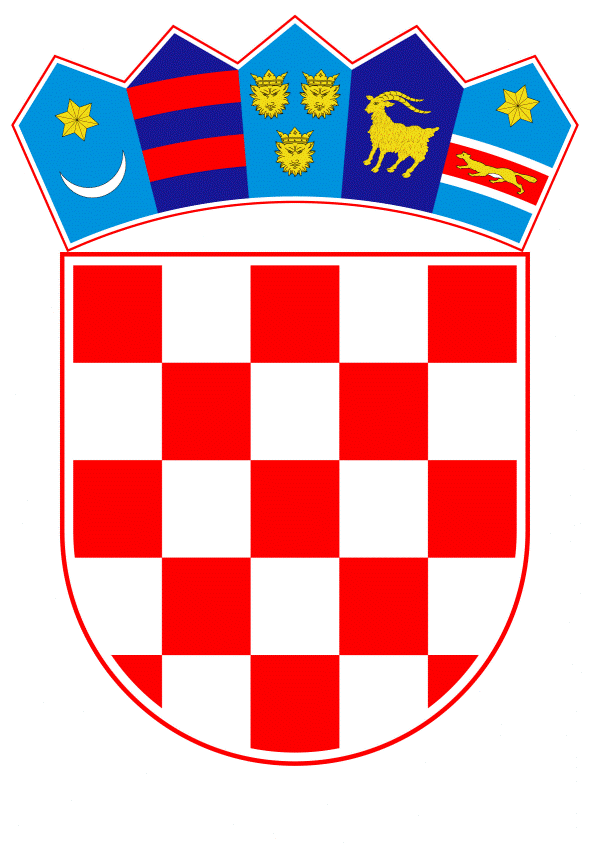 VLADA REPUBLIKE HRVATSKEZagreb, 24. kolovoza 2022._________________________________________________________________________________________________________________________________________________________________________________________________________________________________________________________________________________________________________Banski dvori | Trg Sv. Marka 2 | 10000 Zagreb | tel. 01 4569 222 | vlada.gov.hrMINISTARSTVO PRAVOSUĐA I UPRAVENACRTPRIJEDLOG ZAKONA O IZMJENAMA ZAKONA O TRGOVAČKIM DRUŠTVIMA, S KONAČNIM PRIJEDLOGOM ZAKONAZagreb, kolovoz 2022.PRIJEDLOG ZAKONA O IZMJENAMA ZAKONA O TRGOVAČKIM DRUŠTVIMAI.	USTAVNA OSNOVA ZA DONOŠENJE ZAKONAUstavna osnova za donošenje ovoga Zakona sadržana je u odredbi članka 2. stavka 4. podstavka 1. Ustava Republike Hrvatske („Narodne novine“, broj 85/10. – pročišćeni tekst i 5/14. – Odluka Ustavnog suda Republike Hrvatske).II.	OCJENA STANJA I OSNOVNA PITANJA KOJA SE TREBAJU UREDITI ZAKONOM TE POSLJEDICE KOJE ĆE DONOŠENJEM ZAKONA PROISTEĆIZakon o trgovačkim društvima („Narodne novine“, broj 111/93., 34/99., 121/99. – vjerodostojno tumačenje, 52/00. - Odluka Ustavnog suda Republike Hrvatske, 118/03., 107/07., 146/08., 137/09., 125/11., 152/11. - pročišćeni tekst, 111/12., 68/13., 110/15., 40/19. i 34/22., u daljnjem tekstu: Zakon) donesen je 23. studenoga 1993., a počeo se primjenjivati 1. siječnja 1995.Zakonom se uređuje osnivanje, ustroj, prestanak i statusne promjene trgovačkih društava te povezana društva.Potreba za izmjenama Zakona vezana je uz uvođenje eura kao službene valute u Republici Hrvatskoj.Republika Hrvatska je potpisivanjem Ugovora o pristupanju Republike Hrvatske Europskoj uniji (u daljnjem tekstu: Ugovor o pristupanju) postala stranka Ugovora o Europskoj uniji, Ugovora o funkcioniranju Europske unije i Ugovora o osnivanju Europske zajednice za atomsku energiju, čime su odredbe temeljnih ugovora Europske unije postale obvezne i za Republiku Hrvatsku. Uspostava ekonomske i monetarne unije čija je valuta euro definirana je Ugovorom o Europskoj uniji. Republika Hrvatska je putem Ugovora o pristupanju preuzela obvezu uvođenja eura kao službene valute u Republici Hrvatskoj nakon što budu ispunjeni propisani uvjeti. Upotreba eura kao jedinstvene valute u Ekonomskoj i monetarnoj uniji regulirana je trima uredbama Vijeća EU-a i to Uredbom Vijeća (EZ) br. 1103/97 od 17. lipnja 1997. o određenim odredbama koje se odnose na uvođenje eura, Uredbom Vijeća (EZ) br. 974/98 od 3. svibnja 1998. o uvođenju eura i Uredbom Vijeća (EZ) br. 2866/98 od 31. prosinca 1998. o stopama konverzije između eura i valuta država članica koje usvajaju euro. U listopadu 2017. Vlada Republike Hrvatske (u daljnjem tekstu: Vlada) i Hrvatska narodna banka predstavile su Strategiju za uvođenje eura kao službene valute u Republici Hrvatskoj. U srpnju 2020., Republika Hrvatska je ušla u Europski tečajni mehanizam, a Vlada je na sjednici održanoj 23. prosinca 2020. donijela Nacionalni plan zamjene hrvatske kune eurom u kojem je sadržan pregled svih važnijih aktivnosti koje će sudionici priprema za uvođenje eura, iz privatnog i javnog sektora, provoditi u okviru priprema za uvođenje eura.Hrvatski sabor donio je Zakon o uvođenju eura kao službene valute (“Narodne novine”, broj 57/22.), a koji će stupiti na snagu prvog dana od dana objave odluke Vijeća EU-a o usvajanju eura u skladu s člankom 140. stavkom 2. Ugovora o funkcioniranju Europske unije u Službenom listu Europske unije, osim određenih odredaba koji stupaju na snagu na dan uvođenja eura. Zakonom o uvođenju eura kao službene valute, među ostalim, uređena su opća pravila za preračunavanje nominalne vrijednosti vrijednosnih papira (Glava V.). Odredbom članka 65. Zakona o uvođenju eura kao službene valute uređena su opća pravila preračunavanja temeljnog kapitala te nominalne vrijednosti nematerijaliziranih vlasničkih vrijednosnih papira i drugih iskaza sudjelovanja u temeljnom kapitalu. Navedena odredba, među ostalim, određuje da su društva kapitala dužna preračunavanje temeljnog kapitala, dionica i poslovnih udjela uskladiti sa zahtjevima i na način kako je uređeno Zakonom. Predmet izmjena i dopuna Zakona je usklađivanje normativnog okvira radi uvođenju eura kao službene valute u Republici Hrvatskoj. Izmjene i dopune obuhvaćaju rješenja kojima se, među ostalim, mijenja:valuta temeljnog kapitala, dionica i poslovnih udjelanajniži nominalni iznos temeljnoga kapitala, dionica i poslovnih udjelaprag temeljnog kapitala kojim se određuje najveći broj članova nadzornog odboravisina temeljnog kapitala koja je potrebna za opoziv članova nadzornog odboravisina temeljnog kapitala koja je potrebna za postavljanje zahtjeva za imenovanje posebnih zastupnika društva u vezi postavljanja zahtjeva za naknadu štetevisina temeljnog kapitala koja je potrebna za postavljanje prijedloga sudu radi imenovanja ili opoziva likvidatora odnosno promjene imenovanog revizoravisina temeljnog kapitala koja je potrebna za podnošenje tužbe za pobijanje odluke o upotrebi dobitivisina temeljnog kapitala koja uvjetuje osnivanje nadzornog odboravisina nominalnog iznosa poslovnog udjela koji daje pravo glasa na skupštini društvavisina novčanih kazni. Sukladno navedenom, sve utvrđene vrijednosti i vrijednosni pragovi bit će iskazani u euru nakon ulaska Republike Hrvatske u Ekonomsku i monetarnu uniju.Prijelaznim i završnim odredbama uređen je postupak usklađivanja temeljnog kapitala, dionica i poslovnih udjela u društvima kapitala te pravila preračunavanja visine uloga komanditora kao i postupak upisa u sudski registar.Upis svih promjena koje se provode u sudskom registru radi usklađenja s uvođenjem eura registarski sud će provesti bez naknade.III.	OCJENA POTREBNIH SREDSTAVA ZA PROVOĐENJE ZAKONA	Sredstva za provedbu ovoga Zakona planirana su u Državnom proračunu Republike Hrvatske za razdoblje 2022.-2024., na razdjelu 109 - Ministarstvo pravosuđa i uprave, u okviru redovnih aktivnosti pravosudnih tijela. Predviđena sredstava koja se odnose na prilagodbu aplikacije sudskog registra u vezi uvođenja eura u iznosu 264.000,00 kuna osigurana su u okviru glave 10905 Ministarstvo pravosuđa i uprave, na kapitalnom projektu K629169 Razvoj i održavanje informacijskog sustava, skupina računa 42 Rashodi za nabavu proizvedene dugotrajne imovine u 2022. godini. IV.	PRIJEDLOG ZA DONOŠENJE ZAKONA PO HITNOM POSTUPKU 	Donošenje ovoga Zakona predlaže se po hitnom postupku sukladno članku 204. Poslovnika Hrvatskoga sabora („Narodne novine“, broj 81/13., 113/16., 69/17., 29/18., 53/20., 119/20. – Odluka Ustavnog suda Republike Hrvatske i 123/20.) zbog drugih osobito opravdanih razloga. Naime, odredbe koje se odnose na uvođenja eura trebaju stupiti na snagu najkasnije 1. siječnja 2023. Stoga se predlaže donošenje ovoga Zakona po hitnom postupku.KONAČNI PRIJEDLOG ZAKONA O IZMJENAMA ZAKONA O TRGOVAČKIM DRUŠTVIMAČlanak. 1.U Zakonu o trgovačkim društvima („Narodne novine“, br. 111/93., 34/99., 121/99. – vjerodostojno tumačenje, 52/00. – Odluka Ustavnog suda Republike Hrvatske, 118/03., 107/07., 146/08., 137/09., 125/11., 152/11. – pročišćeni tekst, 111/12., 68/13., 110/15.,  40/19. i 34/22.) u članku 161. riječ: „kunama“ zamjenjuje se riječju „eurima“.Članak 2. U članku 162. riječi „200.000,00 kuna“ zamjenjuju se riječima „25.000,00 eura“.Članak 3.U članku 163. stavku 2. riječi „10,00 kuna“ zamjenjuju se riječima „1,00 eura“.Stavak 4. mijenja se i glasi: „(4)Nominalni iznosi dionica koji su veći od nominalnog iznosa iz stavka 2. ovoga članka moraju biti izraženi cijelim brojem.”.Članak. 4.U članku 254. stavak 2. mijenja se i glasi:„(2) Najveći broj članova nadzornog odbora iznosi kod društva s temeljnim kapitalom:do 1.500.000,00 eura, 9 članova,preko 1.500.000,00 eura do 10.000.000,00 eura, 15 članova,preko 10.000.000,00 eura, 21 član.”.Članak 5.U članku 260. riječi „8.000.000,00 kuna” u prvoj i u trećoj rečenici zamjenjuju se riječima „1.000.000,00 eura”.Članak 6.U članku 273.a stavku 2. riječi „8.000.000,00 kuna” zamjenjuju se riječima „1.000.000,00 eura”.U stavku 3. riječi „4.000.000,00 kuna” zamjenjuju se riječima „500.000,00 eura”.Članak 7.U članku 298. stavku 5. riječi „8.000.000,00 kuna” zamjenjuju se riječima „1.000.000,00 eura”.Članak 8.U članku 363.a stavku 3. riječi „4.000.000,00 kuna” zamjenjuju se riječima „500.000,00 eura”.Članak 9.U članku 365. stavku 2. riječi „4.000.000,00 kuna” zamjenjuju se riječima „500.000,00 eura”.Članak 10.U članku 366.a stavku 2. točki 2. riječi „1.000 kuna“ zamjenjuju se riječima „100,00 eura“.Članak 11.U članku 371. stavku 3. riječi „4.000.000,00 kuna” zamjenjuju se riječima „500.000,00 eura”.Članak 12.U članku 389. stavak 1. mijenja se i glasi:„(1) Temeljni kapital društva i nominalni iznos poslovnog udjela moraju biti izraženi u eurima.“.U stavku 2. riječi „20.000,00 kuna“ zamjenjuju se riječima „2.500,00 eura“.Članak 13.Naslov iznad članka 390. mijenja se i glasi: „Uplata preuzetih poslovnih udjela“.U članku 390. stavku 1. riječi „200,00 kuna“ zamjenjuju se riječima „10,00 eura“, a riječ „sto“ zamjenjuje se riječju „deset“. Članak 14.U članku 390.a stavku 3. u prvoj rečenici riječi „10,00 kuna“, zamjenjuje se riječima „1,00 euro“, a riječi „1,00 kuna“ zamjenjuju se riječima „1,00 euro“. U drugoj rečenici riječ „kuna“ zamjenjuje se riječju „eura“. Članak 15.U članku 434. stavku 2. točki 3. riječi „600.000,00 kuna“ zamjenjuju se riječima „80.000,00 eura“.Članak 16.U članku 445. stavak 2. mijenja se i glasi:„(2) Svakih 10,00 eura nominalnog iznosa poslovnog udjela daje pravo na jedan glas. U društvu iz članka 390.a ovoga Zakona svaki iznos od 1,00 eura nominalnog iznosa poslovnog udjela daje pravo na jedan glas dok se temeljni kapital društva ne poveća najmanje na iznos iz stavka 7. toga članka. Uprava društva dužna je u knjizi poslovnih udjela pri upisu svake promjene veličine udjela unijeti i broj glasova na koji on daje pravo u skupštini društva te o tome, ako on to zatraži, članu društva izdati potvrdu.“.Članak 17.U  članku 630. stavku 2. riječi „50.000,00 kuna“ zamjenjuju se riječima „6.630,00 eura“, a riječi „7.000,00 kuna“ zamjenjuju se riječima „920,00 eura“.U stavku 3. riječi „50.000,00 kuna“ zamjenjuju se riječima „6.630,00 eura“.Članak 18. U članku 631. stavku 2. riječi „7.000,00 kuna“ zamjenjuju se riječima „920,00 eura“, a riječi „50.000,00 kuna“ zamjenjuju se riječima „6.630,00 eura“.U stavku 3. riječi „7.000,00 kuna“ zamjenjuju se riječima „920,00 eura“, a riječi „50.000,00 kuna“ zamjenjuju se riječima „6.630,00 eura“.Članak 19.U članku 632. stavku 1. riječi „3.000,00 kuna“ zamjenjuju se riječima „390,00 eura“.Članak 20.Prilog 1., Prilog 2., Prilog 3., Prilog 4., Prilog 5. i Prilog 6. Zakona o trgovačkim društvima („Narodne novine“, br. 111/93., 34/99., 121/99. – vjerodostojno tumačenje, 52/00. – Odluka Ustavnog suda Republike Hrvatske, 118/03., 107/07., 146/08., 137/09., 125/11., 152/11. – pročišćeni tekst, 111/12., 68/13., 110/15. i 40/19.) koji su izmijenjeni Zakonom o izmjenama i dopunama Zakona o trgovačkim društvima („Narodne novine“, br. 34/22.) zamjenjuju se Prilogom 1., Prilogom 2., Prilogom 3., Prilogom 4., Prilogom 5. i Prilogom 6. koji se nalaze u prilogu ovoga Zakona i čine sastavni dio Zakona.PRIJELAZNE I ZAVRŠNE ODREDBEČlanak 21.(1) Odredbe članka 161. koji je izmijenjen člankom 1. ovoga Zakona, članka 162. koji je izmijenjen člankom 2. ovoga Zakona, članka 163. koji je izmijenjen člankom 3. ovoga Zakona, članka 389. koji je izmijenjen člankom 12. ovoga Zakona, članka 390. koji je izmijenjen člankom 13. ovoga Zakona, članka 390.a koji je izmijenjen člankom 14. ovoga Zakona i članka 445. koji je izmijenjen člankom 16. ovoga Zakona ne primjenjuju se na dionička društva i društva s ograničenom odgovornošću upisana u sudskom registru prije dana uvođenja eura kao službene valute u Republici Hrvatskoj ili za koja je prije tog dana registarskom sudu podnesena prijava za upis njihova osnivanja u taj registar. (2) Dionička društva iz stavka 1. ovoga članka dužna su uskladiti iznose temeljnog kapitala i dijelove tog kapitala koji se odnose na pojedine dionice s odredbama članka 161. koji je izmijenjen člankom 1. ovoga Zakona, članka 162. koji je izmijenjen člankom 2. ovoga Zakona i članka 163. koji je izmijenjen člankom 3. ovoga Zakona prilikom prve promjene tog kapitala, spajanja, podjele dionica ili zamjene dionica s nominalnim iznosom u one bez tog iznosa, ali ne kasnije od godine dana od dana uvođenja eura kao službene valute u Republici Hrvatskoj. Usklađenje mora obuhvatiti temeljni kapital i sve dionice društva. U postupku usklađenja dopušteno je zamijeniti dionice s nominalnim iznosom u one bez tog iznosa i obrnuto. (3) Društva s ograničenom odgovornošću iz stavka 1. ovoga članka dužna su uskladiti iznose temeljnog kapitala i dijelove tog kapitala koji se odnose na pojedine poslovne udjele s odredbama članka 389. koji je izmijenjen člankom 12. ovoga Zakona, članka 390. koji je izmijenjen člankom 13. ovoga Zakona, članka 390.a koji je izmijenjen člankom 14. ovoga Zakona i članka 445. koji je izmijenjen člankom 16. ovoga Zakona prilikom prve promjene tog kapitala, odnosno spajanja ili podjele poslovnih udjela, ali ne kasnije od tri godine od dana uvođenja eura kao službene valute u Republici Hrvatskoj. Usklađenje mora obuhvatiti temeljni kapital i sve poslovne udjele društva. (4) Odluku o usklađenju iz stavka 2. i 3. ovog zakona donosi glavna skupština odnosno skupština društva. Prilikom donošenja odluke ne mora biti ispunjen uvjet kvoruma čak ni ako se on inače zakonom ili u društvu zahtijeva za donošenje odluke na glavnoj skupštini odnosno skupštini društva. Odluka se donosi običnom većinom, pa i kada se odlučuje da se dionice s nominalnim iznosom zamijene za dionice bez tog iznosa i obrnuto. U donošenju odluke na glavnoj skupštini sudjeluju i imatelji povlaštenih dionica, čak i ako je određeno da one inače ne daju pravo glasa u glavnoj skupštini. Za valjanost odluke glavne skupštine ne traži se da se o tome donese i posebna odluka dioničara koji inače odlučuju na posebnoj skupštini ili odvojenim glasovanjem. Odluka skupštine društva s ograničenom odgovornošću mora biti u obliku javnobilježničke isprave.(5) Pri preračunavanju postojećeg iznosa temeljnog kapitala i njegovih dijelova koji otpadaju na dionice odnosno poslovne udjele primijenit će se fiksni tečaj konverzije kune u euro, uz zaokruživanje na najbliži cent, u skladu s pravilima za preračunavanje i zaokruživanje kako su uređena Zakonom o uvođenju eura kao službene valute u Republici Hrvatskoj („Narodne novine“, br. 57/22.). Ako dionica nije uplaćena u cijelosti, odnosno ako poslovni udio nije uplaćen u cijelosti, obveza uplate preračunat će se uz primjenu istog tečaja i istih pravila o preračunavanju i zaokruživanju.(6) Odlukom o usklađenju iznosa temeljnog kapitala i dionica odnosno nominalnih iznosa poslovnih udjela koji se dobiju preračunavanjem i zaokruživanjem iz stavka 5. ovoga članka, dioničko društvo odnosno društvo s ograničenom odgovornošću povećat će ili smanjiti temeljni kapital u mjeri u kojoj je to potrebno da bi se temeljni kapital i nominalni iznosi dionica odnosno poslovnih udjela uskladili s odredbama članka 161. koji je izmijenjen člankom 1. ovoga Zakona, članka 162. koji je izmijenjen člankom 2. ovoga Zakona i članka 163. koji je izmijenjen člankom 3. ovoga Zakona odnosno članka 389. koji je izmijenjen člankom 12. ovoga Zakona, članka 390. koji je izmijenjen člankom 13. ovoga Zakona, članka 390.a koji je izmijenjen člankom 14. ovoga Zakona i članka 445. koji je izmijenjen člankom 16. ovoga Zakona. (7) Ako se pri usklađenju povećava temeljni kapital i nominalni iznosi dionica odnosno poslovnih udjela, za to se mogu koristiti zakonske rezerve, rezerve kapitala i statutarne rezerve odnosno rezerve predviđene društvenim ugovorom i kada nije predviđeno da se mogu koristiti u tu svrhu, ostale rezerve iz dobiti i zadržana dobit društva te neraspoređena dobit poslovne godine. Te se rezerve i zadržana dobit mogu koristiti pri usklađenju bez ikakvog ograničenja. Vlastite dionice i vlastiti poslovni udjeli sudjeluju u usklađenju i odgovarajućem povećanju temeljnog kapitala. (8) Ako se pri usklađenju smanjuje temeljni kapital i nominalni iznosi dionica odnosno poslovnih udjela, iznos za koji je smanjen temeljni kapital može se iskoristiti za pokriće gubitka ili za unos u rezerve kapitala. Na smanjenje se ne primjenjuje ograničenje iz članka 349. stavka 2. odnosno članka 465.b Zakona o trgovačkim društvima („Narodne novine“, br. 111/93., 34/99., 121/99. – vjerodostojno tumačenje, 52/00. – Odluka Ustavnog suda Republike Hrvatske, 118/03., 107/07., 146/08., 137/09., 125/11., 152/11. – pročišćeni tekst, 111/12., 68/13., 110/15.,  40/19. i 34/22.). Iznos za koji je smanjen temeljni kapital ne smije se isplatiti dioničarima odnosno članovima društva niti se može koristiti za to da ih se oslobodi od uplate dionice odnosno poslovnog udjela. Dioničar odnosno član društva koji nije potpuno uplatio svoju dionicu odnosno poslovni udio, a uslijed smanjenja nominalnog iznosa dionice odnosno poslovnog udjela bi se njegova obveza na uplatu ugasila ili umanjila, dužan je odgovarajući iznos za koji je obveza ugašena ili umanjena uplatiti društvu na ime uplate kao da je dionica odnosno poslovni udio izdan za veći iznos od dijela smanjenog temeljnog kapitala koji otpada na dionicu odnosno poslovni udio. Tako uplaćeni iznos evidentira se u rezervama kapitala. (9) Provođenjem usklađenja nikome se ne smiju umanjiti njegova članska prava u društvu, osim ako se s time izričito ne suglasi prilikom donošenja odluke, odnosno u pisanoj izjavi danoj u obliku javnobilježničkog akta ili privatne isprave koju potvrdi javni bilježnik. Umanjenjem članskih prava ne smatra se smanjenje nominalnog iznosa dionice odnosno poslovnog udjela, ako se time ne utječe na odnose između članova društva. Ako se pojedina prava iz dionica odnosno poslovnih udjela koji su djelomično uplaćeni određuju prema onome što je uplaćeno, ta prava pripadaju dioničarima odnosno članovima društva, dok ne uplate ono što im je preostalo, samo prema visini uplaćenog uvećano za postotak povećanja temeljnog kapitala koji otpada na nominalni iznos dionice odnosno poslovnih udjela.  (10) Za dionička društva koja ne postupe u skladu s odredbama stavka 2. ovog članka u propisanome roku smatra se da je prvog dana nakon isteka toga roka nastupio razlog za prestanak društva koji će registarski sud upisati u sudski registar po službenoj dužnosti. (11) Za društva s ograničenom odgovornošću koja ne postupe u skladu s odredbama stavka 3. ovog članka u propisanome roku smatra se da je prvog dana nakon isteka toga roka nastupio razlog za prestanak društva koji će registarski sud upisati u sudski registar po službenoj dužnosti.(12) Za primjenu odredaba Zakona, statuta i društvenog ugovora u kojima je određen iznos temeljnog kapitala kao mjerilo za ostvarenje nekog prava ili za postojanje obveze da društvo ima neki organ ili o kojemu ovisi sastav tog organa u društvima iz stavka 1. ovog članka, dok ne provedu usklađenje, mjerodavan je fiksni tečaj konverzije kune u euro, uz zaokruživanje na najbliži cent, u skladu s pravilima za preračunavanje i zaokruživanje kako je to propisano Zakonom o uvođenju eura kao službene valute u Republici Hrvatskoj („Narodne novine“, br. 57/22.). (13) Dionička društva koja su u statutu odredila iznose prema odredbama članka 167. stavka 3., članka 222.a stavka 3. točke 1. i članka 269. stavka 1. Zakona o trgovačkim društvima („Narodne novine“, br. 111/93., 34/99., 121/99. – vjerodostojno tumačenje, 52/00. – Odluka Ustavnog suda Republike Hrvatske, 118/03., 107/07., 146/08., 137/09., 125/11., 152/11. – pročišćeni tekst, 111/12., 68/13., 110/15.,  40/19. i 34/22.) dužna su, prilikom usklađenja temeljnog kapitala s odredbama ovog Zakona, u statutu iskazati i te iznose u eurima, uz primjenu fiksnog tečaja konverzije kune u euro i zaokruživanje na najbliži cent, u skladu s pravilima za preračunavanje i zaokruživanje kako je to propisano Zakonom o uvođenju eura kao službene valute u Republici Hrvatskoj („Narodne novine“, br. 57/22.). To vrijedi i za sve druge novčane iznose koji su u statutu iskazani u kunama.(14) Društva s ograničenom odgovornošću koja su u društvenim ugovorima odnosno izjavi o osnivanju odredila iznose rezervi predviđenih tim aktom dužna su prilikom usklađenja temeljnog kapitala s odredbama ovog Zakona, u društvenom ugovoru odnosno izjavi o osnivanju iskazati i te iznose u eurima, uz primjenu fiksnog tečaja konverzije kune u euro i zaokruživanje na najbliži cent, u skladu s pravilima za preračunavanje i zaokruživanje kako je to propisano Zakonom o uvođenju eura kao službene valute u Republici Hrvatskoj („Narodne novine“, br. 57/22.). To vrijedi i za sve druge novčane iznose koji su u društvenom ugovornu odnosno izjavi o osnivanju iskazani u kunama.Članak 22.(1) Visina uloga komanditora upisana u sudskom registru u kunama, preračunava se na dan uvođenja eura u euro, zaokruženo na najbliži cent uz primjenu fiksnog tečaja konverzije i u skladu s pravilima za preračunavanje i zaokruživanje kako su uređena Zakonom o uvođenju eura kao službene valute u Republici Hrvatskoj („Narodne novine“, br. 57/22.). Preračunati iznos registarski sud upisat će u sudski registar po službenoj dužnosti.(2) Članovi komanditnog društva dužni su u roku od godine dana od dana uvođenja eura kao službene valute u Republici Hrvatskoj uskladiti društveni ugovor tako da se iznosi uloga komanditora zaokruže na cijele brojeve eura, te podnijeti odgovarajuću prijavu registarskom sudu radi upisa izmjene društvenog ugovora i upisa iznosa uloga komanditora. (3) Svi drugi iznosi koji su u kunama iskazani u društvenom ugovoru komanditnog društva, kao i svi iznosi koji su u društvenom ugovoru javnog trgovačkog društva, tajnog društva i gospodarskog interesnog udruženja iskazani u kunama preračunat će se u euro uz primjenu fiksnog tečaja konverzije kune u euro, uz zaokruživanje na najbliži cent, u skladu s pravilima za preračunavanje i zaokruživanje kako je to propisano Zakonom o uvođenju eura kao službene valute u Republici Hrvatskoj („Narodne novine“, br. 57/22.). Članak 23.Upis svih promjena koje se provode u sudskom registru radi usklađenja s odredbama ovoga Zakona u vezi uvođenja eura kao službene valute u Republici Hrvatskoj registarski sud provest će bez naknade. Članak 24.Ovaj Zakon objavit će se u „Narodnim novinama“, a stupa na snagu na dan uvođenja eura kao službene valute u Republici Hrvatskoj.PRILOG 1. ZAKONU O TRGOVAČKIM DRUŠTVIMAZapisnik o osnivanju jednostavnog društva s ograničenom odgovornošću s jednim članombroj iz upisnika javnog bilježnikaU ................................. dana ...................... (slovima: ..............................)U moj javnobilježnički ured pristupio/pristupila je ........................ te je dao/dalaIzjavu o osnivanju jednostavnog društva s ograničenom odgovornošću.1. Ja, ......................................, ovom Izjavom osnivam jednostavno društvo s ograničenom odgovornošću pod tvrtkom ..............................skraćena tvrtka: ......................................................................................kojem je sjedište u ..................................................................................2. Temeljni kapital društva je ....................... euro/a (slovima: ............... euro/a).Osnivač društva preuzima obvezu uplate poslovnog udjela u cijelosti u novcu prije upisa društva u sudski registar.Osnivač stječe jedan poslovni udio nominalnog iznosa koji odgovara iznosu temeljnog kapitala društva.3. Uprava ima jednog člana koji društvo zastupa samostalno i neograničeno.4. Društvo se osniva na određeno vrijeme / neodređeno vrijeme.5. Društvo snosi troškove osnivanja najviše do visine od 250,00 eura (slovima:  dvjesto pedeset eura), ali ne više od iznosa temeljnog kapitala.Osnivač društva izjavio je da ovime donosi i odluku kojom se utvrđuje predmet poslovanja, imenuje član uprave te određuje poslovna adresa društva:1. Predmet poslovanja društva je:1. ...............................................................................................................2. ...............................................................................................................3. ...............................................................................................................2. Za člana uprave društva imenuje se:...................................................................................................................3. Adresa društva u njegovu sjedištu je:...................................................................................................................4. Prijedlog osnovne djelatnosti društva za razvrstavanje poslovnog subjekta za potrebe Državnog zavoda za statistiku je:...................................................................................................................Član uprave izjavljuje:„Izjavljujem da ne postoje okolnosti iz članka 239. stavka 2., a u vezi s člankom 394. stavkom 5. točkom 6. Zakona o trgovačkim društvima koje bi sprječavale moje imenovanje za direktora trgovačkog društva. Nisam kažnjen za kazneno djelo pranja novca, financiranja terorizma, zlouporabe povjerenja u gospodarskom poslovanju, prijevare u gospodarskom poslovanju, prouzročenja stečaja, pogodovanja vjerovnika ili povrede obveze vođenja trgovačkih i poslovnih knjiga iz Kaznenog zakona Republike Hrvatske, ili ranije važeća kaznena djela zlouporabe stečaja i zlouporabe u postupku stečaja, niti za kazneno djelo neke druge države koje po svojim bitnim obilježjima odgovara spomenutim kaznenim djelima iz Kaznenog zakona Republike Hrvatske. Protiv mene u Republici Hrvatskoj nije na snazi nikakva međunarodna mjera ograničavanja raspolaganja imovinom niti sigurnosna mjera zabrane obavljanja dužnosti ili djelatnosti koje je u potpunosti ili djelomično obuhvaćeno predmetom poslovanja društva, niti je u kojoj drugoj državi na snazi bilo kakva mjera kojom mi je zabranjeno obavljanje dužnosti ili djelatnosti koje je u potpunosti ili djelomično obuhvaćeno predmetom poslovanja društva. Izjavljujem da prihvaćam postavljanje za direktora ovog trgovačkog društva.Izjavljujem da sam upoznat s obvezom da sudu prijavljujem sve promjene podataka koji se upisuju u sudski registar.“Potpis direktora:_____________________Uvjerio sam se da je stranka sposobna i ovlaštena za davanje ove izjave, objasnio sam joj smisao i posljedice njezina davanja te se uvjerio u njezinu pravu i ozbiljnu volju. Potvrđujem, ujedno, da je ovaj javnobilježnički zapisnik pročitan stranki.Otpravak ovog akta izdan je za osnivača, društvo i za trgovački sud.Javnobilježnička pristojba utvrđena na temelju TB _. i ZJP u iznosu od __ eur.Javnobilježnička nagrada utvrđena na temelju članka__. PPJT u iznosu od ___ eur + PDV.__________________________________________________Obrazac popunjava javni bilježnik u skladu s važećim propisima, ispuštajući nepotrebne podatke.PRILOG 2. ZAKONU O TRGOVAČKIM DRUŠTVIMAZapisnik o osnivanju jednostavnog društva s ograničenom odgovornošću s više članova
(najviše pet članova)broj iz upisnika javnog bilježnikaU ................................. dana ...................... (slovima: ..............................)U moj javnobilježnički ured pristupili su:1. ...............................................................................................................2. ...............................................................................................................3. ...............................................................................................................4. ...............................................................................................................5. ...............................................................................................................te su sklopiliDruštveni ugovor jednostavnog društva s ograničenom odgovornošću koje ima do pet članova.Ovim društvenim ugovorom osniva se jednostavno društvo s ograničenom odgovornošću pod tvrtkom1. ...............................................................................................................skraćena tvrtka: .......................................................................................kojem je sjedište u ...................................................................................2. Temeljni kapital društva je ................................... euro/a (slovima: .......................................................................................................  euro/a).3. Osnivači društva preuzimaju obvezu uplate poslovnih udjela kako slijedi:1. ............................................ preuzima jedan poslovni udio nominalnog iznosa ................................... eur (slovima: .......................... euro/a)2. ............................................ preuzima jedan poslovni udio nominalnog iznosa ................................... eur (slovima: .......................... euro/a)3. ............................................ preuzima jedan poslovni udio nominalnog iznosa ................................... eur (slovima: .......................... euro/a)4. ............................................ preuzima jedan poslovni udio nominalnog iznosa ................................... eur (slovima: .......................... euro/a)5. ............................................ preuzima jedan poslovni udio nominalnog iznosa ................................... eur (slovima: .......................... euro/a ).Preuzeti poslovni udjeli uplaćuju se u cijelosti u novcu prije upisa društva u sudski registar.4. Uprava ima jednog člana koji društvo zastupa samostalno i neograničeno.5. Društvo se osniva na određeno vrijeme / neodređeno vrijeme.6. Društvo snosi troškove osnivanja najviše do visine od 250,00 eura (slovima: dvjesto pedeset eura), ali ne više od iznosa temeljnog kapitala.Osnivači društva izjavili su da ovime donose i odluku kojom se utvrđuje predmet poslovanja, imenuje član uprave te određuje poslovna adresa društva:1. Predmet poslovanja društva je:1. ...............................................................................................................2. ...............................................................................................................3. ...............................................................................................................2. Za člana uprave društva imenuje se:...................................................................................................................3. Adresa društva u njegovu sjedištu je:..................................................................................................................Član uprave daje izjavu:„Izjavljujem da ne postoje okolnosti iz članka 239. stavka 2., a u vezi s člankom 394. stavkom 5. točkom 6. Zakona o trgovačkim društvima koje bi sprječavale moje imenovanje za direktora trgovačkog društva. Nisam kažnjen za kazneno djelo pranja novca, financiranja terorizma, zlouporabe povjerenja u gospodarskom poslovanju, prijevare u gospodarskom poslovanju, prouzročenja stečaja, pogodovanja vjerovnika ili povrede obveze vođenja trgovačkih i poslovnih knjiga iz Kaznenog zakona Republike Hrvatske, ili ranije važeća kaznena djela zlouporabe stečaja i zlouporabe u postupku stečaja, niti za kazneno djelo neke druge države koje po svojim bitnim obilježjima odgovara spomenutim kaznenim djelima iz Kaznenog zakona Republike Hrvatske. Protiv mene u Republici Hrvatskoj nije na snazi nikakva međunarodna mjera ograničavanja raspolaganja imovinom niti sigurnosna mjera zabrane obavljanja dužnosti ili djelatnosti koje je u potpunosti ili djelomično obuhvaćeno predmetom poslovanja društva, niti je u kojoj drugoj državi na snazi bilo kakva mjera kojom mi je zabranjeno obavljanje dužnosti ili djelatnosti koje je u potpunosti ili djelomično obuhvaćeno predmetom poslovanja društva.Izjavljujem da prihvaćam postavljanje za direktora ovog trgovačkog društva.Izjavljujem da sam upoznat s obvezom da sudu prijavljujem sve promjene podataka koji se upisuju u sudski registar.“Potpis direktora:_________________Uvjerio sam se da su stranke sposobne i ovlaštene za sklapanje ovog društvenog ugovora, objasnio sam im smisao i posljedice njegova sklapanja te sam se uvjerio u njihovu pravu i ozbiljnu volju. Potvrđujem, ujedno, da je ovaj javnobilježnički zapisnik pročitan strankama.Otpravak ovog zapisnika izdan je za svakog osnivača, društvo i za trgovački sud.Javnobilježnička pristojba utvrđena na temelju TB _. i ZJP u iznosu od __ eur.Javnobilježnička nagrada utvrđena na temelju članka__. PPJT u iznosu od ___ eur + PDV.__________________________________________________Obrazac popunjava javni bilježnik u skladu s važećim propisima, ispuštajući nepotrebne podatke.PRILOG 3. ZAKONU O TRGOVAČKIM DRUŠTVIMAObrazac izjave o osnivanju jednostavnog društva s ograničenom odgovornošću s jednim članom te pratećih odluka i izjava koje se koriste prilikom osnivanja toga društva na daljinuJa, _____________________, kao osnivač i jedini član Društva, ovom izjavom osnivam jednostavno društvo s ograničenom odgovornošću (dalje u tekstu: Društvo) i usvajam temeljni ustrojbeni akt toga Društva u sadržaju koji slijedi:(Napomena: upisati za fizičku osobu ime i prezime, prebivalište i osobni identifikacijski broj, a za pravnu osobu tvrtku, sjedište, matični broj subjekta i osobni identifikacijski broj)IZJAVA O OSNIVANJU
JEDNOSTAVNOG DRUŠTVA S OGRANIČENOM ODGOVORNOŠĆUČlanak 1.(1) Tvrtka Društva je: __________________________________(2) Skraćena tvrtka Društva je: ____________________________(Napomena: putem elektroničke platforme može se predvidjeti da osnivač po svome izboru dade i obrazloženje odabrane tvrtke).Članak 2.Sjedište Društva je u __________________________________.Članak 3.(1) Temeljni kapital društva je ................................... euro/a (slovima: ....................................................................................................... euro/a).(2) Osnivač društva preuzima obvezu uplate poslovnog udjela u cijelosti u novcu prije upisa društva u sudski registar.(3) Osnivač društva stječe jedan poslovni udio nominalnog iznosa koji odgovara iznosu temeljnog kapitala društva.Članak 4.Uprava ima jednog člana koji društvo zastupa samostalno i neograničeno.Članak 5.Društvo se osniva na neodređeno vrijeme / određeno vrijeme od ________ godina.(Napomena: Osnivač mora izabrati jednu od ponuđenih opcija. Izabere li da se društvo osniva na određeno vrijeme, trajanje društva određuje se punim brojem godina).Članak 6.Društvo snosi troškove osnivanja najviše do visine od 250,00 eura (slovima: dvjesto pedeset eura), ali ne više od iznosa temeljnog kapitala.Mjesto i datum: ____________________Ime i prezime, prebivalište i osobni identifikacijski broj osnivača:Potpis:____________________ODLUKA O UTVRĐENJU PREDMETA POSLOVANJA, IMENOVANJU ČLANA UPRAVE TE ODREĐENJU POSLOVNE ADRESETočka 1.Predmet poslovanja društva je:1. ...............................................................................................................2. ...............................................................................................................3. .............................................................................................................Točka 2.Za člana uprave društva imenuje se: ......................................................Točka 3.Adresa društva u njegovu sjedištu je: .....................................................Točka 4.Prijedlog osnovne djelatnosti društva za razvrstavanje poslovnog subjekta za potrebe Državnog zavoda za statistiku je: .................................................................................................................................................Mjesto i datum: ____________________Ime i prezime, prebivalište i osobni identifikacijski broj osnivača:Potpis:____________________IZJAVA ČLANA UPRAVEČlan uprave izjavljuje:„Izjavljujem da ne postoje okolnosti iz članka 239. stavka 2., a u vezi s člankom 394. stavkom 5. točkom 6. Zakona o trgovačkim društvima koje bi sprječavale moje imenovanje za direktora trgovačkog društva. Nisam kažnjen za kazneno djelo pranja novca, financiranja terorizma, zlouporabe povjerenja u gospodarskom poslovanju, prijevare u gospodarskom poslovanju, prouzročenja stečaja, pogodovanja vjerovnika ili povrede obveze vođenja trgovačkih i poslovnih knjiga iz Kaznenog zakona Republike Hrvatske, ili ranije važeća kaznena djela zlouporabe stečaja i zlouporabe u postupku stečaja, niti za kazneno djelo neke druge države koje po svojim bitnim obilježjima odgovara spomenutim kaznenim djelima iz Kaznenog zakona Republike Hrvatske. Protiv mene u Republici Hrvatskoj nije na snazi nikakva međunarodna mjera ograničavanja raspolaganja imovinom niti sigurnosna mjera zabrane obavljanja dužnosti ili djelatnosti koje je u potpunosti ili djelomično obuhvaćeno predmetom poslovanja društva, niti je u kojoj drugoj državi na snazi bilo kakva mjera kojom mi je zabranjeno obavljanje dužnosti ili djelatnosti koje je u potpunosti ili djelomično obuhvaćeno predmetom poslovanja društva.Izjavljujem da prihvaćam postavljanje za direktora trgovačkog društva……………………………………………………………….Izjavljujem da sam upoznat s obvezom da sudu prijavljujem sve promjene podataka koji se upisuju u sudski registar.Potvrđujem potpunost i točnost svojih osobnih podataka te potvrđujem da sam suglasan da se moji osobni podaci mogu koristiti i obrađivati u postupku osnivanja na daljinu.“Mjesto i datum: ____________________Ime i prezime, prebivalište i osobni identifikacijski broj člana uprave:Potpis:_____________PRILOG 4. ZAKONU O TRGOVAČKIM DRUŠTVIMAObrazac društvenog ugovora jednostavnog društva s ograničenom odgovornošću s više članova (do pet) te pratećih odluka i izjava koje se koriste prilikom osnivanja toga društva na daljinu1. _____________________________,2. _____________________________,3. _____________________________,4. _____________________________,5. _____________________________,(Napomena: moguće je upisati najmanje dva, a najviše pet članova. Za fizičku osobu upisuju se ime i prezime, prebivalište i osobni identifikacijski broj, a za pravnu osobu tvrtka, sjedište, matični broj subjekta i osobni identifikacijski broj)kao osnivači i članovi Društva, ovime izjavljujemo da osnivamo jednostavno društvo s ograničenom odgovornošću i sklapamo ovajDRUŠTVENI UGOVOR
JEDNOSTAVNOG DRUŠTVA S OGRANIČENOM ODGOVORNOŠĆUČlanak 1.(1) Tvrtka Društva je: __________________________________(2) Skraćena tvrtka Društva je: ____________________________(Napomena: putem elektroničke platforme može se predvidjeti da osnivači po svome izboru daju i obrazloženje odabrane tvrtke).Članak 2.Sjedište Društva je u __________________________________.Članak 3.(1) Temeljni kapital društva je ......................... euro/a (slovima: .................................................................................................................... euro/a).(2) Osnivači društva preuzimaju obvezu uplate poslovnih udjela kako slijedi:1.     ____________ preuzima jedan poslovni udio nominalnog iznosa ____________ eur (slovima: ____________ euro/a)2.     ____________ preuzima jedan poslovni udio nominalnog iznosa ____________ eur (slovima: ____________ euro/a)3.     ____________ preuzima jedan poslovni udio nominalnog iznosa ____________ eur (slovima: __________________ euro/a)4.     ____________ preuzima jedan poslovni udio nominalnog iznosa ____________ eur (slovima: ____________ euro/a)5.     ____________ preuzima jedan poslovni udio nominalnog iznosa ____________ eur (slovima: ____________ euro/a).(3) Poslovni udjeli uplaćuju se u cijelosti u novcu prije upisa društva u sudski registar.(Napomena: Najniži nominalni iznos poslovnog udjela je 1,00 euro, a temeljni kapital odgovara zbroju nominalnih iznosa svih poslovnih udjela)Članak 4.Uprava ima jednog člana koji društvo zastupa samostalno i neograničeno.Članak 5.Društvo se osniva na određeno vrijeme / neodređeno vrijeme.(Napomena: Osnivači moraju izabrati jednu od ponuđenih opcija. Izabere li da se društvo osniva na određeno vrijeme, trajanje društva određuje se brojem godina).Članak 6.Društvo snosi troškove osnivanja najviše do visine od 250,00 eura (slovima dvjesto pedeset eura), ali ne više od iznosa temeljnog kapitala.Mjesto: ____________________. Društveni ugovor sklopljen je na dan kada je sustav sudskog registra zabilježio da je posljednji od osnivača potvrdio prihvaćanje društvenog ugovora.Ime i prezime, prebivalište i osobni identifikacijski broj svakog osnivača:Potpis:_______________________________________________________________________________________ODLUKA O UTVRĐENJU PREDMETA POSLOVANJA, IMENOVANJU ČLANA UPRAVE TE ODREĐENJU POSLOVNE ADRESETočka 1.Predmet poslovanja društva je:1. ...............................................................................................................2. ...............................................................................................................3. ...............................................................................................................Točka 2.Za člana uprave društva imenuje se: .....................................................Točka 3.Adresa društva u njegovu sjedištu je: ....................................................Točka 4.Prijedlog osnovne djelatnosti društva za razvrstavanje poslovnog subjekta za potrebe Državnog zavoda za statistiku je: ...............................Mjesto i datum: ____________________Ime i prezime, prebivalište i osobni identifikacijski broj svakog osnivača:Potpis:_______________________________________________________________________________________IZJAVA ČLANA UPRAVEČlan uprave izjavljuje:„Izjavljujem da ne postoje okolnosti iz članka 239. stavka 2., a u vezi s člankom 394. stavkom 5. točkom 6. Zakona o trgovačkim društvima koje bi sprječavale moje imenovanje za direktora trgovačkog društva. Nisam kažnjen za kazneno djelo pranja novca, financiranja terorizma, zlouporabe povjerenja u gospodarskom poslovanju, prijevare u gospodarskom poslovanju, prouzročenja stečaja, pogodovanja vjerovnika ili povrede obveze vođenja trgovačkih i poslovnih knjiga iz Kaznenog zakona Republike Hrvatske, ili ranije važeća kaznena djela zlouporabe stečaja i zlouporabe u postupku stečaja, niti za kazneno djelo neke druge države koje po svojim bitnim obilježjima odgovara spomenutim kaznenim djelima iz Kaznenog zakona Republike Hrvatske. Protiv mene u Republici Hrvatskoj nije na snazi nikakva međunarodna mjera ograničavanja raspolaganja imovinom niti sigurnosna mjera zabrane obavljanja dužnosti ili djelatnosti koje je u potpunosti ili djelomično obuhvaćeno predmetom poslovanja društva, niti je u kojoj drugoj državi na snazi bilo kakva mjera kojom mi je zabranjeno obavljanje dužnosti ili djelatnosti koje je u potpunosti ili djelomično obuhvaćeno predmetom poslovanja društva. Izjavljujem da prihvaćam postavljanje za direktora trgovačkog društva.………………………………………………………………………………Izjavljujem da sam upoznat s obvezom da sudu prijavljujem sve promjene podataka koji se upisuju u sudski registar.Potvrđujem potpunost i točnost svojih osobnih podataka te potvrđujem da sam suglasan da se moji osobni podaci mogu koristiti i obrađivati u postupku osnivanja na daljinu.“Mjesto i datum: ____________________Ime i prezime, prebivalište i osobni identifikacijski broj člana uprave:Potpis:____________________PRILOG 5. ZAKONU O TRGOVAČKIM DRUŠTVIMAObrazac izjave o osnivanju društva s ograničenom odgovornošću s jednim članom te pratećih odluka i izjava koje se koriste prilikom osnivanja toga društva na daljinuJa, _____________________, kao osnivač i jedini član Društva, ovom izjavom osnivam društvo s ograničenom odgovornošću (dalje u tekstu: Društvo) i usvajam temeljni ustrojbeni akt toga Društva u sadržaju koji slijedi:(Napomena: upisati za fizičku osobu ime i prezime, prebivalište i osobni identifikacijski broj, a za pravnu osobu tvrtku, sjedište, matični broj subjekta i osobni identifikacijski broj)IZJAVA O OSNIVANJU
DRUŠTVA S OGRANIČENOM ODGOVORNOŠĆUČlanak 1.(1) Tvrtka Društva je: __________________________________(2) Skraćena tvrtka Društva je: ____________________________(Napomena: putem elektroničke platforme može se predvidjeti da osnivač po svome izboru dodatno obrazloži odabranu tvrtku).Članak 2.Sjedište Društva je u __________________________________.Članak 3.(1) Temeljni kapital društva je .......................... euro/a (slovima: ................................................... euro/a).(2) Osnivač društva preuzima obvezu uplate najmanje jedne četvrtine nominalnog iznosa poslovnog udjela u novcu prije upisa društva u sudski registar.(3) Osnivač društva stječe jedan poslovni udio nominalnog iznosa koji odgovara iznosu temeljnog kapitala društva.(Napomena: najniži iznos temeljnog kapitala je 2.500,00 eur. Svaki veći iznos temeljnog kapitala mora biti višekratnik broja 10.  Nominalni iznos preuzetog poslovnog udjela odgovara iznosu temeljnog kapitala).Članak 4.(1) Uprava ima jednog člana koji zastupa društvo samostalno i neograničeno.(2) Člana uprave imenuju svojom odlukom članovi društva.ILI (ako uprava ima više članova)Članak 4.(1) Uprava ima __________ člana /__________ članova.(2) Članove i jednoga od njih kao predsjednika uprave imenuju svojom odlukom članovi društva.(3) Članovi uprave zajednički poduzimaju radnje vođenja poslova društva. / Svaki član uprave ovlašten je pojedinačno poduzimati radnje vođenja poslova društva.(4) Članovi uprave zastupaju društvo: svaki samostalno i neograničeno / dva člana zajedno / član uprave zajedno s prokuristom / skupno.(Napomena: putem elektroničke platforme osnivaču se omogućuje izbor između opcije prema kojoj uprava ima samo jednog člana i opcije prema kojoj se uprava sastoji od više članova. U potonjem slučaju osnivač prilikom popunjavanja obrasca, birajući između ponuđenih opcija, određuje način vođenja poslova društva i način zastupanja društva.)Članak 5.Društvo se osniva na neodređeno vrijeme / određeno vrijeme od ________ godina.(Napomena: Osnivač mora izabrati jednu od ponuđenih opcija. Izabere li da se društvo osniva na određeno vrijeme, trajanje društva određuje se punim brojem godina).Članak 6.Društvo snosi troškove osnivanja najviše do visine od 250,00 eura (slovima: dvjesto pedeset eura).Mjesto i datum: ____________________Ime i prezime, prebivalište i osobni identifikacijski broj osnivača:Potpis:____________________ODLUKA O UTVRĐENJU PREDMETA POSLOVANJA, IMENOVANJU ČLANA UPRAVE TE ODREĐENJU POSLOVNE ADRESETočka 1.Predmet poslovanja društva je:1. ...............................................................................................................2. ...............................................................................................................3. ...............................................................................................................Točka 2.Za člana/članove uprave društva imenuje/imenuju se: ....................................................................................., a za predsjednika uprave (ako uprava ima više članova) imenuje se ......................................................Točka 3.Adresa društva u njegovu sjedištu je: .....................................................Točka 4.Prijedlog osnovne djelatnosti društva za razvrstavanje poslovnog subjekta za potrebe Državnog zavoda za statistiku je: .................................................................................................................................................Mjesto i datum: ____________________Ime i prezime, prebivalište i osobni identifikacijski broj svakog osnivača:Potpis:____________________IZJAVA ČLANA UPRAVEČlan uprave izjavljuje:„Izjavljujem da ne postoje okolnosti iz članka 239. stavka 2., a u vezi s člankom 394. stavkom 5. točkom 6. Zakona o trgovačkim društvima koje bi sprječavale moje imenovanje za direktora trgovačkog društva. Nisam kažnjen za kazneno djelo pranja novca, financiranja terorizma, zlouporabe povjerenja u gospodarskom poslovanju, prijevare u gospodarskom poslovanju, prouzročenja stečaja, pogodovanja vjerovnika ili povrede obveze vođenja trgovačkih i poslovnih knjiga iz Kaznenog zakona Republike Hrvatske, ili ranije važeća kaznena djela zlouporabe stečaja i zlouporabe u postupku stečaja, niti za kazneno djelo neke druge države koje po svojim bitnim obilježjima odgovara spomenutim kaznenim djelima iz Kaznenog zakona Republike Hrvatske. Protiv mene u Republici Hrvatskoj nije na snazi nikakva međunarodna mjera ograničavanja raspolaganja imovinom niti sigurnosna mjera zabrane obavljanja dužnosti ili djelatnosti koje je u potpunosti ili djelomično obuhvaćeno predmetom poslovanja društva, niti je u kojoj drugoj državi na snazi bilo kakva mjera kojom mi je zabranjeno obavljanje dužnosti ili djelatnosti koje je u potpunosti ili djelomično obuhvaćeno predmetom poslovanja društva. Izjavljujem da prihvaćam postavljanje za direktora trgovačkog društva………………………………………………………………………………..Izjavljujem da sam upoznat s obvezom da sudu prijavljujem sve promjene podataka koji se upisuju u sudski registar.Potvrđujem potpunost i točnost svojih osobnih podataka te potvrđujem da sam suglasan da se moji osobni podaci mogu koristiti i obrađivati u postupku osnivanja na daljinu.“Mjesto i datum: ____________________Ime i prezime, prebivalište i osobni identifikacijski broj člana uprave:Potpis:____________________PRILOG 6. ZAKONU O TRGOVAČKIM DRUŠTVIMAObrazac društvenog ugovora društva s ograničenom odgovornošću te pratećih odluka i izjava koje se koriste prilikom osnivanja toga društva na daljinu1. _____________________________,2. _____________________________,3. _____________________________,(Napomena: upisati za fizičku osobu ime i prezime, prebivalište i osobni identifikacijski broj, a za pravnu osobu tvrtku, sjedište, matični broj subjekta i osobni identifikacijski broj. U elektronički obrazac unose se podaci o najmanje dva osnivača – člana društva)kao osnivači i članovi Društva, ovime izjavljujemo da osnivamo društvo s ograničenom odgovornošću i sklapamo ovajDRUŠTVENI UGOVOR DRUŠTVA S OGRANIČENOM ODGOVORNOŠĆUČlanak 1.(1) Tvrtka Društva je: __________________________________(2) Skraćena tvrtka Društva je: ___________________________(Napomena: putem elektroničke platforme može se predvidjeti da osnivač po svome izboru dodatno obrazloži odabranu tvrtku).Članak 2.Sjedište Društva je u __________________________________.Članak 3.(1) Temeljni kapital društva je ........................ euro/a (slovima: ................................................................................euro/a).(2) Osnivači društva preuzimaju poslovne udjele u društvu i time preuzimaju obvezu odgovarajuće uplate kako slijedi:1. ............................................ preuzima jedan poslovni udio nominalnog iznosa ................................... eur (slovima: .......................... euro/a)2. ............................................ preuzima jedan poslovni udio nominalnog iznosa ................................... eur (slovima: .......................... euro/a)3. ............................................ preuzima jedan poslovni udio nominalnog iznosa ................................... eur (slovima: .......................... euro/a).(3) Za preuzete poslovne udjele uplaćuje se najmanje jedna četvrtina nominalnog iznosa poslovnog udjela u novcu prije upisa društva u sudski registar.(Napomena: najniži iznos temeljnog kapitala je 2.500,00 eur, a najniži nominalni iznos preuzetog poslovnog udjela je 10,00 eur, s tim da svaki veći iznos temeljnog kapitala i veći nominalni iznos preuzetog poslovnog udjela moraju biti višekratnik broja 10. Iznos temeljnog kapitala odgovara zbroju nominalnih iznosa svih poslovnih udjela).Članak 4.(1) Uprava ima jednog člana koji zastupa društvo samostalno i neograničeno.(2) Člana uprave imenuju svojom odlukom članovi društva.ILI (ako uprava ima više članova)Članak 4.(1) Uprava ima __________ člana /__________ članova.(2) Članove i jednoga od njih kao predsjednika uprave imenuju svojom odlukom članovi društva.(3) Članovi uprave zajednički poduzimaju radnje vođenja poslova društva. / Svaki član uprave ovlašten je pojedinačno poduzimati radnje vođenja poslova društva.(4) Članovi uprave zastupaju društvo: svaki samostalno i neograničeno / dva člana zajedno / član uprave zajedno s prokuristom / skupno.(Napomena: putem elektroničke platforme osnivačima se omogućuje izbor između opcije prema kojoj uprava ima samo jednog člana i opcije prema kojoj upravu čini više članova. U potonjem slučaju osnivači prilikom popunjavanja obrasca, birajući između ponuđenih opcija, određuju način vođenja poslova društva i način zastupanja društva.)Članak 5.Društvo se osniva na neodređeno vrijeme / određeno vrijeme od ________ godina.(Napomena: Osnivač mora izabrati jednu od ponuđenih opcija. Izabere li da se društvo osniva na određeno vrijeme, trajanje društva određuje se punim brojem godina)Članak 6.Društvo snosi troškove osnivanja najviše do visine od 250,00 eura (slovima: dvjesto pedeset eura).Mjesto: ____________________. Društveni ugovor sklopljen je na dan kada je sustav sudskog registra zabilježio da je posljednji od osnivača potvrdio prihvaćanje društvenog ugovora.Ime i prezime, prebivalište i osobni identifikacijski broj svakog osnivača:Potpis:_______________________________________________________________________________________ODLUKA O UTVRĐENJU PREDMETA POSLOVANJA, IMENOVANJU ČLANA UPRAVE TE ODREĐENJU POSLOVNE ADRESETočka 1.Predmet poslovanja društva je:1. ...............................................................................................................2. ...............................................................................................................3. ...............................................................................................................Točka 2.Za člana/članove uprave društva imenuje/imenuju se: ..........................................................................................................................................,a za predsjednika uprave (ako uprava ima više članova) imenuje se...................................................................................................................Točka 3.Adresa društva u njegovu sjedištu je: ....................................................Točka 4.Prijedlog osnovne djelatnosti društva za razvrstavanje poslovnog subjekta za potrebe Državnog zavoda za statistiku je: .................................................................................................................................................Mjesto i datum: ____________________Ime i prezime, prebivalište i osobni identifikacijski broj svakog osnivača:Potpis:_______________________________________________________________________________________IZJAVA ČLANA UPRAVEČlan uprave izjavljuje:„Izjavljujem da ne postoje okolnosti iz članka 239. stavka 2., a u vezi s člankom 394. stavkom 5. točkom 6. Zakona o trgovačkim društvima koje bi sprječavale moje imenovanje za direktora trgovačkog društva. Nisam kažnjen za kazneno djelo pranja novca, financiranja terorizma, zlouporabe povjerenja u gospodarskom poslovanju, prijevare u gospodarskom poslovanju, prouzročenja stečaja, pogodovanja vjerovnika ili povrede obveze vođenja trgovačkih i poslovnih knjiga iz Kaznenog zakona Republike Hrvatske, ili ranije važeća kaznena djela zlouporabe stečaja i zlouporabe u postupku stečaja, niti za kazneno djelo neke druge države koje po svojim bitnim obilježjima odgovara spomenutim kaznenim djelima iz Kaznenog zakona Republike Hrvatske. Protiv mene u Republici Hrvatskoj nije na snazi nikakva međunarodna mjera ograničavanja raspolaganja imovinom niti sigurnosna mjera zabrane obavljanja dužnosti ili djelatnosti koje je u potpunosti ili djelomično obuhvaćeno predmetom poslovanja društva, niti je u kojoj drugoj državi na snazi bilo kakva mjera kojom mi je zabranjeno obavljanje dužnosti ili djelatnosti koje je u potpunosti ili djelomično obuhvaćeno predmetom poslovanja društva. Izjavljujem da prihvaćam postavljanje za direktora trgovačkog društva…………………………………………………………………………………..Izjavljujem da sam upoznat s obvezom da sudu prijavljujem sve promjene podataka koji se upisuju u sudski registar.Potvrđujem potpunost i točnost svojih osobnih podataka te potvrđujem da sam suglasan da se moji osobni podaci mogu koristiti i obrađivati u postupku osnivanja na daljinu.“Mjesto i datum: ____________________Ime i prezime, prebivalište i osobni identifikacijski broj člana uprave:Potpis:________________O B R A Z L O Ž E N J E Uz članak 1.Ovom odredbom se usklađuje valuta temeljnog kapitala i dionica.Uz članak 2.Ovim člankom se usklađuje najniži iznos i valuta temeljnog kapitala dioničkog društva. Uz članak 3.Ovom odredbom se usklađuje najniži nominalni iznos dionice te se određuje da nominalni iznosi dionica moraju biti izraženi cijelim brojem. Uz članak 4.Ovim člankom se usklađuje visina praga temeljnog kapitala kojim se određuje najveći broj članova nadzornog odbora. Iznos temeljnog kapitala mora biti djeljivi sa 100, bez ostatka. To znači da vrijednost temeljnog kapitala mora biti izražena iznosom koji na kraju ima najmanje dvije nule. Uz članak 5Ovom odredbom se usklađuje visina temeljnog kapitala koja je potrebna za opoziv članova nadzornog odbora. Iznos temeljnog kapitala mora biti djeljivi sa 100, bez ostatka. To znači da vrijednost temeljnog kapitala mora biti izražena iznosom koji na kraju ima najmanje dvije nule.Uz članak 6.Ovim člankom se usklađuje visina temeljnog kapitala koja je potrebna za postavljanje zahtjeva za imenovanje posebnih zastupnika društva u vezi postavljanja zahtjeva dioničara za naknadu štete protiv osoba iz članka 191., 252. i 273. Zakona. Iznos temeljnog kapitala mora biti djeljivi sa 100, bez ostatka. To znači da vrijednost temeljnog kapitala mora biti izražena iznosom koji na kraju ima najmanje dvije nule.Uz članak 7.Ovom odredbom se usklađuje visina temeljnog kapitala koja je potrebna za postavljanje prijedloga sudu radi promjene imenovanog posebnog revizora. Iznos temeljnog kapitala mora biti djeljivi sa 100, bez ostatka. To znači da vrijednost temeljnog kapitala mora biti izražena iznosom koji na kraju ima najmanje dvije nule.Uz članak 8.Ovom odredbom se usklađuje vrijednost predmeta spora.Uz članak 9.Ovim člankom se usklađuje visina temeljnog kapitala koja je potrebna za podnošenje tužbe za pobijanje odluke o upotrebi dobiti. Iznos temeljnog kapitala mora biti djeljivi sa 100, bez ostatka. To znači da vrijednost temeljnog kapitala mora biti izražena iznosom koji na kraju ima najmanje dvije nule.Uz članak 10.Ovom odredbom se usklađuje vrijednost najmanjeg iznosa temeljnog kapitala u vezi upisa u sudski registar odluke za koju se tužbom traži utvrđenje ništetnosti. Iznos temeljnog kapitala mora biti djeljivi sa 100, bez ostatka. To znači da vrijednost temeljnog kapitala mora biti izražena iznosom koji na kraju ima najmanje dvije nule.Uz članak 11.Ovim člankom se usklađuje visina temeljnog kapitala koja je potrebna za imenovanje ili opoziv likvidatora. Iznos temeljnog kapitala mora biti djeljivi sa 100, bez ostatka. To znači da vrijednost temeljnog kapitala mora biti izražena iznosom koji na kraju ima najmanje dvije nule.Uz članak 12.Ovim člankom se usklađuje najniži iznos i valuta temeljnog kapitala društva s ograničenom odgovornošću. Iznos temeljnog kapitala i poslovnog udjela mora biti djeljivi sa 100, bez ostatka. To znači da vrijednost temeljnog kapitala mora biti izražena iznosom koji na kraju ima najmanje dvije nule.Uz članak 13.Ovom odredbom se mijenja naslov odredbe, vrijednost i valuta najmanjeg nominalnog iznosa poslovnog udjela u društvu s ograničenom odgovornošću. Iznos poslovnog udjela mora biti djeljivi sa 100, bez ostatka. To znači da vrijednost temeljnog kapitala mora biti izražena iznosom koji na kraju ima najmanje dvije nule.Uz članak 14.Ovim člankom se mijenja vrijednost i valuta najmanjeg nominalnog iznosa poslovnog udjela u jednostavnom društvu s ograničenom odgovornošću.Uz članak 15.Ovom odredbom se usklađuje visina temeljnog kapitala koja uvjetuje osnivanje nadzornog odbora. Iznos temeljnog kapitala mora biti djeljivi sa 100, bez ostatka. To znači da vrijednost temeljnog kapitala mora biti izražena iznosom koji na kraju ima najmanje dvije nule.Uz članak 16.Ovim člankom se mijenja visina nominalnog iznosa poslovnog udjela koja daje pravo glasa na skupštini društva. Iznos poslovnog udjela mora biti djeljivi sa 100, bez ostatka. To znači da vrijednost temeljnog kapitala mora biti izražena iznosom koji na kraju ima najmanje dvije nule.Uz članak 17.Ovom odredbom se usklađuje terminologija i visina novčanih kazni za prekršaje. Uz članak 18.Ovim člankom se usklađuje visina novčanih kazni za prekršaje. Uz članak 19.Ovom odredbom se usklađuje visina novčanih kazni registarskog suda.Uz članak 20.Ovim člankom se Prilozi Zakona usklađuju radi uvođenja eura.Uz članak 21.Ovom odredbom se propisuje postupak i rokovi za usklađivanja temeljnog kapitala, dionica i poslovnih udjela u društvima kapitala. Odredbom je propisano načelo da se provođenjem usklađenja nikome ne smiju umanjiti njegova članska prava u društvu, osim ako se s time izričito ne suglasi član društva prilikom donošenja odluke, odnosno u pisanoj izjavi danoj u obliku javnobilježničkog akta ili privatne isprave koju potvrdi javni bilježnik. Također, propisuje se da će se smatrati da je nastupio razlog za prestanak društva za ona društva kapitala koja ne postupe u skladu sa pravilima o usklađivanju.Uz članak 22.Ovim člankom se uređuju pravila preračunavanja visine uloga komanditora i postupak upisa u sudski registar. Također, uređuje se način preračunavanja kunskih iznosa u društvenom ugovoru komanditnog društva, javnog trgovačkog društva, tajnog društva i gospodarskog interesnog udruženja.Uz članak 23.Ovom odredbom se određuje da će se upis svih promjena u sudskom registru radi usklađenja s uvođenjem eura provesti bez naknade.Uz članak 24.Ovom odredbom se propisuje stupanje na snagu ovog Zakona.TEKST ODREDBI VAŽEĆEG ZAKONA KOJE SE MIJENJAJUTemeljni kapitalČlanak 161.Temeljni kapital i dionice, osim onih bez nominalnog iznosa, moraju glasiti na nominalne iznose izražene u kunama.Najniži nominalni iznos temeljnoga kapitalaČlanak 162.Najniži iznos temeljnog kapitala je 200.000,00 kuna.Najniži nominalni iznos dionicaČlanak 163.(1) Društvo može izdati dionice s nominalnim iznosom ili dionice bez tog iznosa.(2) Nominalni iznos dionice ne može biti manji od 10,00 kuna.(3) Ništetna je dionica čiji je nominalni iznos manji od onoga iz stavka 2. ovoga članka. Izdavatelji takvih dionica solidarno odgovaraju imateljima za štetu koja im je pričinjena izdavanjem dionica.(4) Nominalni iznosi dionica koji su veći od nominalnog iznosa iz stavka 2. ovoga članka moraju glasiti na iznose koji su višekratnici iznos od 10,00 kuna.(5) Dionice bez nominalnog iznosa sudjeluju u temeljnom kapitalu društva u jednakome dijelu. Iznos temeljnog kapitala koji otpada na jednu dionicu ne može biti manji od onoga iz stavka 2. ovoga članka. Ovdje se na odgovarajući način primjenjuju odredbe stavka 3. ovoga članka.(6) Udio u temeljnom kapitalu određuje se kod dionica s nominalnim iznosom odnosom njihova nominalnog iznosa i nominalnog iznosa tog kapitala, a kod dionica bez nominalnog iznosa brojem dionica.(7) Dionica je nedjeljiva.Broj članova nadzornog odboraČlanak 254.(1) Nadzorni odbor ima najmanje tri člana. Statutom se može odrediti i veći broj članova nadzornog odbora s time da njihov broj mora biti neparan.(2) Najveći broj članova nadzornog odbora iznosi kod društava s temeljnim kapitalom:– do 12.000.000,00 kuna, 9 članova,– do 80.000.000,00 kuna, 15 članova,– preko 80.000.000,00 kuna, 21 član.Opoziv članova nadzornog odbora od strane sudaČlanak 260.Sud će na zahtjev nadzornog odbora ili dioničara koji imaju dionice na koje otpada najmanje jedna desetina temeljnog kapitala društva ili najmanje 8.000.000,00 kuna tog kapitala opozvati člana toga odbora ako za to postoji važan razlog. O postavljanju zahtjeva nadzorni odbor odlučuje običnom većinom glasova. Ako se radi o članu koji je imenovan u nadzorni odbor, zahtjev sudu mogu postaviti i dioničari koji imaju dionice na koje otpada najmanje jedna desetina temeljnoga kapitala društva ili najmanje 8.000.000,00 kuna tog kapitala.Obveza postavljanja zahtjevaČlanak 273.a(1) Društvo mora postaviti samo zahtjev za naknadu štete protiv osoba iz članka 191., 252. i 273. ovoga Zakona ako tako odluči glavna skupština običnom većinom glasova ili ako to zatraže dioničari čije dionice predstavljaju najmanje deseti dio temeljnog kapitala pod uvjetom da su dioničari društva najmanje tri mjeseca prije zaključenja glavne skupštine na kojoj to zahtijevaju. Zahtjev se može postaviti u roku od šest mjeseci od dana održavanja glavne skupštine.(2) Za zastupanje društva u tome glavna skupština može imenovati posebne zastupnike društva. Ako glavna skupština odluči, odnosno spomenuta manjina dioničara zatraži postavljanje zahtjeva onako kako je to određeno u stavku 1. ovoga članka, sud iz članka 40. ovoga Zakona može na prijedlog spomenute manjine dioničara ili dioničara koji imaju dionice koje se odnose na temeljni kapital u iznosu od najmanje 8.000.000,00 kuna imenovati druge zastupnike društva ako smatra da bi to bilo korisno za ostvarenje zahtjeva društva. Udovolji li sud zahtjevu, troškove tog postupka snosi društvo. Društvo je dužno imenovanim zastupnicima platiti naknadu za njihov rad i nadoknaditi troškove koje imaju u vezi sa zastupanjem. Visinu naknade i iznos troškova koje treba nadoknaditi određuje sud.(3) Ako društvo ne postavi zahtjev iz stavka 1. ovoga članka u roku koji je tamo naveden, sud iz članka 40. ovoga Zakona će na prijedlog dioničara čije dionice predstavljaju iznos od najmanje dvadesetog dijela temeljnog kapitala društva ili najmanje njegov iznos od 4.000.000,00 kuna imenovati posebne zastupnike, postoje li činjenice koje opravdavaju osnovanu sumnju da je društvu nepoštenim djelovanjem ili grubom povredom zakona ili statuta nanesena šteta. Zastupnici koje imenuje sud dužni su postaviti zahtjev za naknadu štete u ime društva ako svojom stručnom prosudbom ocijene da postoje izgledi za uspjeh u sporu.(4) Zahtijeva li manjina dioničara iz prethodnih stavaka ovoga članka da se postavi zahtjev prema osobama navedenim u stavku 1. ovoga članka pa društvo ne uspije sa svojim zahtjevom ili uspije samo djelomično, dioničari koji su zahtijevali da se postavi zahtjev dužni su društvu solidarno nadoknaditi time pričinjene troškove u mjeri u kojoj su oni veći od onoga što je dobiveno u sporu. Ako tužba društva bude odbačena ili tužbeni zahtjev odbijen, dioničari koji su zahtijevali postavljanje zahtjeva dužni su društvu nadoknaditi sve troškove spora, troškove suda oko imenovanja zastupnika te troškove i naknadu isplaćenu za rad zastupnika.Imenovanje posebnih revizoraČlanak 298.(1) Radi ispitivanja radnji koje su provedene u osnivanju društva, ispitivanja vođenja poslova društva te mjera poduzetih za povećanje ili smanjenje temeljnoga kapitala društva, glavna skupština može običnom većinom glasova imenovati posebne revizore društva. U glasovanju o imenovanju posebnih revizora ne može u svoje ni u tuđe ime sudjelovati član uprave, odnosno izvršni direktor, te član nadzornog, odnosno upravnog odbora, ako se ispitivanje revizora odnosi na ocjenu rada nekoga člana tih organa ili je u vezi s pokretanjem sudskog spora između društva i nekoga od tih osoba. Član uprave i nadzornog odbora ne može tada ostvarivati pravo glasa ni putem neke druge osobe.(2) Odbije li glavna skupština imenovati posebne revizore, učinit će to sud na prijedlog dioničara koji zajedno imaju dionice koje čine najmanje dvadeseti dio temeljnoga kapitala društva, ako postoji opravdana sumnja u to da su pri osnivanju društva učinjene nepravilnosti ili da su grubo povrijeđeni zakon, odnosno statut. Podnositelji prijedloga moraju pohraniti u društvu, kod javnog bilježnika ili kod financijske institucije koja se bavi čuvanjem vrijednosnih papira isprave o dionicama, ako ih je društvo izdalo, za vrijeme dok se ne odluči o njihovu prijedlogu i učiniti vjerodostojnim da su najmanje tri mjeseca prije održavanja glavne skupštine bili dioničari društva.(3) Prijedlog iz stavka 2. ovoga članka mora se podnijeti sudu u roku od 15 dana od dana održavanja glavne skupštine na kojoj je odbijen prijedlog da se imenuju posebni revizori.(4) Za posebnog revizora može se imenovati samo osoba koja ispunjava uvjete za ovlaštenog revizora i bavi se tim poslom.(5) Ako glavna skupština imenuje posebnog revizora, sud će na prijedlog dioničara čije se dionice odnose na najmanje deseti dio temeljnog kapitala društva ili najmanje na 8.000.000,00 kuna tog kapitala umjesto njega imenovati drugog revizora ako se razlog za to nalazi u osobi revizora kojeg je imenovala glavna skupština, osobito ako imenovani revizor nema potrebna stručna znanja za obavljanje revizije, ako je prezauzet ili postoje sumnje u njegovu pouzdanost. Prijedlog se mora postaviti u roku od četrnaest dana od dana održavanja glavne skupštine na kojoj je donesena odluka o imenovanju revizora. Prije donošenja odluke sud treba saslušati revizora kojeg je imenovala glavna skupština.Vrijednost predmeta sporaČlanak 363.a(1) Za određivanje vrijednosti predmeta spora mjerodavna je vrijednost koju je tužitelj naznačio u tužbi.(2) Ako je tužitelj vrijednost predmeta spora očito previše visoko ili previše nisko naznačio, sud će, po službenoj dužnosti ili na prigovor tuženika, nakon što strankama omogući da se o tome izjasne, rješenjem protiv kojeg nema posebne žalbe odrediti vrijednost predmeta spora.(3) Sud određuje vrijednost predmeta spora uzimajući u obzir okolnosti svakog pojedinog slučaja, posebice značenje stvari za stranke ili to čini po slobodnoj procjeni. Ta vrijednost smije biti veća od desetine iznosa temeljnog kapitala društva ili, ako ta desetina iznosi više od 4.000.000,00 kuna, više od tog iznosa samo ako valja uzeti da je značenje stvari za stranke veće.(4) Učini li neka od stranaka u sporu vjerojatnim da bi određivanje vrijednosti predmeta spora na način kako je to propisano u stavcima 1. i 3. ovoga članka moglo značajnije ugroziti njeno gospodarsko stanje, sud može na njen zahtjev odrediti da snosi troškove spora u dijelu primjerenom tome stanju. To ima za posljedicu da stranka u čiju je korist sud odredio da snosi samo dio troškova spora u tome dijelu podmiruje i troškove njenog zastupanja u sporu te nadoknađuje protivniku troškove koji na nju otpadnu s obzirom na uspjeh u sporu ili koje preuzme. Ako izvansudski troškovi padnu na teret protivnika ili ih on preuzme, odvjetnik stranke u čiju korist je sud odredio da plati samo dio troškova spora može svoju naknadu ostvariti od protivne stranke odmjerenu po vrijednosti spora koja vrijedi za tu protivnu stranku.(5) Zahtjev za odmjeravanjem troškova spora iz stavka 4. ovoga članka može se postaviti prije početka rasprave o glavnoj stvari, a nakon toga samo ako sud povisi već prihvaćenu ili utvrđenu vrijednost predmeta spora. Prije odlučivanja o zahtjevu sud mora saslušati drugu stranu u sporu.Pobijanje odluke o upotrebi dobitiČlanak 365.(1) Osim iz razloga zbog kojih se može pobijati svaka odluka glavne skupštine, odluka o upotrebi dobiti društva može se pobijati i ako se njome, premda pravo na podjelu nije isključeno zakonom ni statutom, odluči da se dobit ne dijeli dioničarima, iako bi prosudbom razumnog gospodarstvenika to trebalo učiniti s obzirom na okolnosti u kojima društvo posluje.(2) Tužbu za pobijanje odluke iz prethodnoga stavka ovoga članka mogu podići dioničari čiji udjeli zajedno čine najmanje dvadeseti dio temeljnoga kapitala društva ili dio tog kapitala koji otpada na njihove dionice iznosi najmanje 4.000.000,00 kuna i nadzorni odbor.Upis u sudski registar odluke za koju se tužbom traži utvrđenje ništetnostiČlanak 366.a (1) Ako se tužbom traži utvrđenje ništetnosti odluke glavne skupštine društva o povećanju ili smanjenju temeljnog kapitala, izdavanju obveznica, poduzetničkom ugovoru, priključenju društva budućem glavnom društvu, prijenosu dionica manjinskih dioničara i u slučajevima kada tužba kojom se traži utvrđenje ništetnosti odluke glavne skupštine po ovom Zakonu nije dopuštena, parnični sud može na prijedlog društva rješenjem dopustiti da se odluka upiše u sudski registar i da njezin nedostatak ne utječe na učinak upisa. Činjenice na temelju kojih se može donijeti rješenje treba učiniti vjerojatnima.(2) Sud smije donijeti rješenje iz stavka 1. ovoga članka ako:1. tužba nije dopuštena ili očigledno nije osnovana, ili2. tužitelj u roku od tjedan dana od kada mu je dostavljen prijedlog društva ispravama ili potvrdom iz članka 297.c stavka 2. ovoga Zakona ne dokaže da je u vrijeme objave poziva za glavnu skupštinu na kojoj je donesena pobijana odluka imao u društvu dionice na koje se odnosi najmanje 1.000 kuna temeljnog kapitala društva i da ih još ima, ili3. po slobodnoj ocjeni suda treba dati prednost učinku odluke glavne skupštine odmah, jer znatna šteta za društvo i njegove dioničare preteže nad štetom tužitelja, osim ako je riječ o posebno teškoj povredi prava.(3) Pravomoćno rješenje iz stavka 1. ovoga članka obvezuje registarski sud. Njegovo utvrđenje djeluje prema svakome. O prijedlogu sud mora odlučiti najkasnije u roku od tri mjeseca od dana kada je postavljen. Odgađanje donošenja rješenja mora se opravdati posebnim rješenjem protiv kojeg se ne može uložiti žalba. U hitnom slučaju rješenje se može donijeti i bez održavanja rasprave. Protiv rješenja može se uložiti žalba u roku od tri dana od kada je dostavljeno stranci. Sud drugog stupnja dužan je odlučiti o žalbi u roku od trideset dana.(4) Pokaže li se tužba za pobijanje osnovanom, društvo koje je ishodilo rješenje iz stavka 1. ovoga članka dužno je tužitelju nadoknaditi štetu koja mu je pričinjena upisom odluke u sudski registar na temelju rješenja suda. Ne može se zahtijevati da se otkloni učinak upisa odluke u sudski registar.LikvidatoriČlanak 371.(1) Likvidaciju provode članovi uprave, odnosno izvršni direktori kao likvidatori.(2) Statutom ili odlukom glavne skupštine za likvidatore se mogu imenovati druge osobe. Na izbor likvidatora na odgovarajući se način primjenjuju odredbe članka 239. stavka 2. ovoga Zakona. Za likvidatora može se imenovati i pravna osoba.(3) Na zahtjev nadzornog, odnosno upravnog odbora ili dioničara koji imaju udjele što zajedno čine najmanje dvadeseti dio temeljnoga kapitala društva, ili najmanje 4.000.000,00 kuna sud će, ako za to postoji važan razlog, imenovati ili opozvati likvidatore. Dioničari koji to traže moraju učiniti vjerojatnim da su najmanje tri mjeseca imatelji dionica u društvu.(4) Likvidatori koje imenuje sud imaju pravo da im se primjereno nadoknade troškovi koje imaju kao likvidatori i isplati nagrada za njihov rad. Ako se sudski imenovani likvidatori i društvo ne suglase o naknadi troškova i o nagradi, o tome odlučuje sud.(5) Glavna skupština može u svako doba opozvati likvidatore koje ne imenuje sud.(6) Ako odlukom o prestanku društva nije drugačije određeno, na likvidatore se na odgovarajući način primjenjuju odredbe ovoga Zakona i statuta o upravi društva.Temeljni kapitalČlanak 389.(1) Temeljni kapital društva mora biti izražen u kunama.(2) Najniži iznos temeljnog kapitala društva je 20.000,00 kuna, ako ovim Zakonom nije drukčije određeno.Ulozi za preuzete poslovne udjeleČlanak 390.(1) Nominalni iznos poslovnog udjela ne može biti manji od 200,00 kuna, ako ovim Zakonom nije drukčije određeno. Nominalni iznos poslovnog udjela mora biti izražen cijelim brojem koji je višekratnik broja sto. Zbroj nominalnih iznosa svih poslovnih udjela mora odgovarati iznosu temeljnoga kapitala društva.(2) Prije upisa društva u sudski registar svaki osnivač mora uplatiti najmanje četvrtinu uloga za preuzeti poslovni udio koji uplaćuje u novcu, s tim da ukupni iznos svih uplata u novcu ne može biti manji od jedne četvrtine temeljnog kapitala, osim ako zakonom nije drugačije propisano.(3) Ulog u društvo može se unijeti ulaganjem stvari i prava. Ulog unošenjem u društvo stvari i prava mora se u cjelini unijeti prije upisa društva u sudski registar. Ako je vrijednost uloga u stvarima i u pravima u vrijeme podnošenja prijave za upis društva u sudski registar manja od vrijednosti uloga koji se time ulaže, razlika do visine tako izraženoga uloga mora se uplatiti u novcu.(4) Na ulaganje stvari i prava na odgovarajući se način primjenjuju odredbe članka 176., članka 179. stavka 5. druge rečenice, članka 181. do 185.a, članka 187. stavka 2. točke 2. i 3., te članka 191. do 193. ovoga Zakona.(5) Uloge se mora uplatiti tako da društvo može s njima slobodno raspolagati.(6) Novčani ulozi uplaćuju se zakonom određenim sredstvom plaćanja u Republici Hrvatskoj na račun društva kod kreditne institucije u Republici Hrvatskoj ili u polog na posebni račun javnog bilježnika otvoren kod kreditne institucije u Republici Hrvatskoj. Prilikom uplata na račun društva kreditna institucija izdaje potvrdu o tome da će društvo moći slobodno raspolagati uplaćenim iznosom nakon što bude upisano u sudski registar, a ako je uplata izvršena u polog na račun javnog bilježnika, javni bilježnik će izdati potvrdu o tome da će društvo moći slobodno raspolagati uplaćenim iznosom nakon što bude upisano u sudski registar.Jednostavno društvo s ograničenom odgovornošćuČlanak 390.a(1) Društvo koje ima najviše pet članova i jednog člana uprave može se osnovati na pojednostavnjeni način (jednostavno društvo s ograničenom odgovornošću). Za takvo osnivanje društva moraju se koristiti obrasci zapisnika koje sastavlja javni bilježnik, a koji su prilozi ovom Zakonu. Osim u pogledu toga ne mogu se dogovoriti nikakva odstupanja od odredbi ovoga Zakona. Popunjeni obrazac zapisnika vrijedi kao popis članova društva, popis osoba ovlaštenih da vode poslove društva te sadrži izjavu kojom član uprave prihvaća imenovanje. U svemu ostalome na takav se zapisnik na odgovarajući način primjenjuju odredbe ovoga Zakona o društvenom ugovoru, odnosno izjavi o osnivanju.(2) Tvrtka društva iz stavka 1. ovoga članka mora sadržavati riječi, odnosno oznaku iz članka 13. stavka 2. točke 4. ovoga Zakona.(3) Najniži iznos temeljnog kapitala društva je 10,00 kuna, a najniži nominalni iznos poslovnog udjela 1,00 kuna. Temeljni kapital i poslovni udjeli u društvu moraju glasiti na pune iznose kuna.(4) Ulozi za preuzete poslovne udjele uplaćuju se samo u novcu. Prijava za upis društva u sudski registar podnosi se nakon što su potpuno uplaćeni ulozi za sve preuzete poslovne udjele u društvu.(5) Društvo mora imati zakonske rezerve u koje mora unijeti četvrtinu iznosa dobiti društva iskazane u godišnjim financijskim izvješćima umanjene za iznos gubitka iz prethodne godine. Zakonske rezerve smiju se upotrijebiti:1. za povećanje temeljnog kapitala pretvaranjem rezervi u temeljni kapital društva,2. za pokriće gubitka iskazanog za godinu za koju se podnose godišnja financijska izvješća ako nije pokriven iz dobiti prethodne godine i3. za pokriće gubitka iskazanog za prethodnu godinu ako nije pokriven iz dobiti iskazane u godišnjim financijskim izvješćima za godinu za koju se podnose.(6) Prijeti li društvu nesposobnost za plaćanje, mora se odmah sazvati skupština društva.(7) Poveća li društvo temeljni kapital tako da dosiže ili postaje veći od najnižeg temeljnog kapitala iz članka 389. stavka 2. ovoga Zakona, na društvo se više ne primjenjuju odredbe stavaka 3. do 6. ovoga članka s time da ono smije zadržati tvrtku iz stavka 2. ovoga članka. Na temeljni kapital društva i na poslovne udjele tada se primjenjuju odredbe članka 390. stavka 1. ovoga Zakona.Obveznost nadzornog odboraČlanak 434.(1) Društvenim ugovorom određuje se ima li društvo nadzorni odbor.(2) Društvo mora imati nadzorni odbor:1. ako je prosječan broj zaposlenih u godini veći od 200, ili2. ako je to za društvo koje obavlja određenu djelatnost propisano posebnim zakonom, ili3. ako je temeljni kapital društva veći od 600.000,00 kuna i ono ima više od 50 članova, ili4. ako društvo jedinstveno vodi dionička društva ili društva s ograničenom odgovornošću koja moraju imati nadzorni odbor ili s više od 50% sudjeluje u njima s neposrednim udjelom u temeljnom kapitalu a u oba slučaja je broj zaposlenih u nekome od društava ili u svim društvima zajedno u prosjeku veći od 200, ili5. ako je društvo komplementar u komanditnom društvu a prosječan broj zaposlenih u društvu i u komanditnom društvu je zajedno veći od 200.(3) Prosječan broj zaposlenih određuje se prema brojevima zaposlenih u društvu svakoga posljednjega dana u mjesecu u prethodnoj kalendarskoj godini.(4) Uprava je dužna u slučaju iz stavka 2. točke 1., 4. i 5. ovoga članka s danom prvoga siječnja utvrditi prosječan broj zaposlenih u prethodnoj godini. Ako taj broj prelazi 200 zaposlenih, dužna je to bez odgađanja priopćiti registarskome sudu zajedno s popisom članova društva, odnosno s izjavom da u članstvu društva nije bilo promjene. Prijeđe li u vremenu između dva takva priopćenja prosječan broj zaposlenih u društvu 200, to se mora registarskome sudu priopćiti bez odgađanja. U slučaju iz stavka 2. točke 4. ovoga članka uprave tamo spomenutih društava dužne su upravi društva na njen zahtjev bez odgađanja priopćiti tražene podatke.Odlučivanje na skupštiniČlanak 445.(1) Ako zakonom i društvenim ugovorom nije drugačije određeno, skupština donosi odluke većinom od danih glasova.(2) Svakih 200,00 kuna nominalnog iznosa poslovnog udjela daje pravo na jedan glas. Dijelovi toga iznosa ne uzimaju se u obzir za određivanje prava glasa. U društvu iz članka 390.a ovoga Zakona svaki iznos od 1,00 kune nominalnog iznosa poslovnog udjela daje pravo na jedan glas dok se temeljni kapital društva ne poveća najmanje na iznos iz stavka 7. toga članka. Uprava društva dužna je u knjizi poslovnih udjela pri upisu svake promjene veličine udjela unijeti i broj glasova na koji on daje pravo u skupštini društva te o tome, ako on to zatraži, članu društva izdati potvrdu.(3) U društvenom ugovoru može se odrediti da članovi društva imaju drugačije pravo glasa od onoga kako je to određeno u prethodnome stavku ovoga članka s time da svaki član mora imati najmanje jedan glas.(4) Član može glasovati i preko punomoćnika koji se mora na skupštini društva iskazati pisanom punomoćju, ako društvenim ugovorom nije određeno da se punomoć može dati i u manje formalnom obliku, u kojoj je navedeno da se daje u svrhu glasovanja na skupštini. Zakonski zastupnici fizičkih osoba i osobe koje zastupaju pravne osobe na temelju statuta mogu za zastupane članove glasovati na skupštini bez punomoći.(5) Na skupštini ne može o odluci glasovati osoba kojoj se tom odlukom pribavlja neka korist ili se oslobađa neke obveze. Ona ne može glasovati ni kao zastupnik člana društva. Isto vrijedi i kada se odlučuje o pravnome poslu između člana i društva te o pokretanju ili rješenju spora među njima.(6) Nema ograničenja u pravu glasa za člana društva kada se odlučuje o njegovu izboru, odnosno imenovanju ili o opozivu kao člana uprave, nadzornog odbora ili likvidatora društva.Prekršaji trgovačkih društavaČlanak 630.(1) Prekršaj čini pravna osoba1. ako ne prijavi upis ili brisanje podružnice u sudskom registru (članak 7. stavak 6. i članak 8. stavak 1.)2. ako u poslovanju ne upotrebljava tvrtku onako kako je upisana u sudskom registru ili na poslovnom papiru, odnosno na internetskoj stranici društva ne navede propisane podatke (članak 21.),3. ako obavlja djelatnost a da za to nema suglasnost, dozvolu ili drugi akt državnog organa ili institucije kada je to propisano zakonom (članak 32. stavak 4.),4. ako ne prijavi za upis u sudski registar podatke koji se po odredbama ovoga Zakona upisuju u taj registar ili to ne učini u propisanome roku (članak 59.),5 ako, kad je to ovim Zakonom propisano, ne preda ili ne preda u Zakonom propisanom roku u sudski registar godišnja financijska izvješća, konsolidirano financijsko izvješće, izvješće revizora, godišnje izvješće o stanju društva ili konsolidirano godišnje izvješće društva radi upisa predaje i objave tog upisa (članak 86. stavak 2., 138.a, 300.d stavak 2., 441. stavak 3., 613. stavak 8.),6. ako ne prijavi sudu odluku o prestanku društva radi upisa u sudski registar ili isključenje, odnosno istupanje člana iz društva (članak 111. stavak 1. i 2., članak 368. stavak 1. i članak 470. stavak 1.),7. ako iznos temeljnoga kapitala dioničkoga društva padne ispod najnižega propisanoga iznosa (članak 162.),8. ako izda dionice koje glase na nominalni iznos manji od najnižega propisanoga iznosa odnosno ako je iznos temeljnog kapitala koji otpada na jednu dionicu bez nominalnog iznosa manji od najnižeg propisanog iznosa (članak 163.),9. ako izda dionice za iznos koji je manji od od najnižega iznosa temeljnoga kapitala dioničkoga društva (članak 164. stavak 1.),10. ako izda dionice za iznos niži od nominalnog iznosa odnosno iznosa temeljnog kapitala koji otpada na pojedinu dionicu bez nominalnog iznosa (članak 164. stavak 2.),11. ako izda dionice i u njima ne naznači iznos koji je djelomično plaćen (članak 165. stavak 2.),12. ako izda privremenice koje glase na donositelja (članak 166. stavak 2.),13. ako izda dionice koje za isti iznos temeljnog kapitala koji se na njih odnosi daju različito pravo glasa (članak 169. stavak 3.),14. ako ne otuđi ili ne povuče dionice kad je to po zakonu dužna učiniti (članak 236.),15. ako dioničarima ili članovima društva isplati naknadu troškova osnivanja protivno odredbama članka 175., odnosno 393. ovoga Zakona,16. ako prenosi pravo sudjelovanja u društvu, izda dionice ili privremenice prije upisa društva u sudski registar (članak 194.),17. ako prospekt ne sadržava sve zakonom propisane sastojke (članak 196.),18. ako dioničara oslobodi plaćanja obaveza iz članka 212. i 215. ovoga Zakona ili svoje tražbine s tog naslova prebije s tražbinom dioničara (članak 216.) ili članu društva s ograničenom odgovornošću odgodi, olakša ili ga oslobodi obveze uplate uloga ili svoje tražbine s naslova uplate toga uloga prebije s tražbinom člana prema društvu (članak 398. stavak 3.),19. ako dioničarima vrati ulog ili im plati kamate na ulog (članak 217.),20. ako upiše vlastite dionice (članak 219. stavak 1.),21. ako kao ovisno društvo preuzme dionice vladajućega društva ili kao društvo u kojemu postoji većinski udio preuzme dionice društva koje ima taj većinski udio (članak 219. stavak 2.),22. ako rasporedi dobit protivno odredbama članka 220. ovoga Zakona,23. ako isplati predujam dividende protivno odredbama članka 221. ovoga Zakona,24. ako u zakonske rezerve ne unosi iznose kako je to propisano u članku 222. stavku 1. ovoga Zakona ili sredstva zakonskih rezervi upotrijebi protivno odredbi stavka 2., odnosno stavka 3. istoga članka,25. ako u registar dionica ne upiše dionice koje glase na ime (članak 226. stavak 1.),25.a ako dioničara povodom njegova zahtjeva ne izvjeste o podacima u registru dionica koje on ima pravo saznati ili se koristi podacima iz registra dionica protivno odredbi članka 226. stavka 6. Zakona,25.b ako ne čuva poslovne knjige i dokumentaciju društva ili ih ne povjeri na čuvanje osobi koja pruža usluge pohrane poslovne dokumentacije (članak 127. stavak 2.),26. ako proglasi nevažećima dionice suprotno odredbama članka 230. ili članka 346. ovoga Zakona,27. ako ne zamijeni oštećenu ispravu o dionici ili o privremenici iako su za to ispunjeni uvjeti iz članka 231. ovoga Zakona,28. ako stekne vlastite dionice protivno odredbama članka 233. ovoga Zakona ili ih protivno odredbama članka 238. stavka 1. ovoga Zakona uzme u zalog,29. ako drugome dade predujam ili zajam ili mu pruži osiguranje radi stjecanja dionica istoga društva, osim kada je to dopušteno zakonom (članak 234. stavak 1.),30. ako ne ponudi radi prijenosa drugome vlastite dionice koje je po zakonu dužno otuđiti ili ih ne povuče u skladu sa zakonom (članak 236. stavak 3.),30.a ako netočno, nepotpuno, nepravodobno ili uopće ne objavi odluku glavne skupštine i politiku primitaka (članak 276.a stavak 2.),30.b ako ne objavi izvješće o primicima i revizorovo izvješće o ispitivanju izvješća o primicima ili ih ne učini besplatno dostupnima na razdoblje od deset godina (članak 272.r stavci 3. i 4.),31. ako ima članove uprave, odnosno izvršne direktore imenovane protivno odredbama članka 239., odnosno 422. i 423. ovoga Zakona,32. ako nema nadzorni odbor, kada bi ga po zakonu morala imati (članak 434. stavak 2.),33. ako ima nadzorni, odnosno upravni odbor sastavljen protivno odredbama članka 254. i 255., odnosno članka 435. i 436. ovoga Zakona,34. ako dade kredit članovima uprave, odnosno izvršnim direktorima, članovima nadzornog, odnosno upravnog odbora, prokuristima i članovima njihovih užih obitelji protivno odredbama članka 249. stavka 1. i 2., članka 271. stavka 1. i 2. i članka 431. ovoga Zakona,35. ako izbor i izmjenu u sastavu nadzornog, odnosno upravnog odbora ne prijavi radi upisa u sudski registar i ne objavi u skladu s odredbama članka 262. i 439. ovoga Zakona,35.a ako uprava, odnosno izvršni direktori ne dadu izjavu o primjeni kodeksa korporativnog upravljanja u zakonom propisanom roku odnosno ne dadu je onako kako je to propisano ovim Zakonom (čl. 272.p),35.b protivno odredbama članka 277. stavka 6. i u vezi s odredbom članka 280. stavka 1. rečenice 4. ovoga Zakona ne pozove na skupštinu društva ili to učini netočno, nepotpuno ili nepravodobno ili protivno odredbama članka 280.a ovoga Zakona ne učini podatke dostupnima, učini to netočno ili nepotpuno,36. ako u roku iz članka 281. stavka 1. ovoga Zakona ne priopći financijskim, odnosno kreditnim institucijama i udrugama dioničara, kada je to dužna učiniti, da je sazvana skupština društva ili ne dade tamo propisana priopćenja,37. ako bez odgađanja po održanoj skupštini ne dostavi registarskome sudu primjerak zapisnika s održane skupštine (članak 286. stavak 5.),38. ako promjenu statuta ne prijavi registarskome sudu (članak 303. stavak 1.),39. ako poveća temeljni kapital protivno odredbama članka 304. i 305., članka 313. stavka 1. do 3., članka 315., 323., 326., 328., 329. ili 459. ovoga Zakona,40. ako ne prijavi sudu odluku o povećanju temeljnoga kapitala (članak 306., 316., 327., 331., 458., 460.),41. ako dioničaru uskrati pravo prvenstva upisa dionica protivno odredbama članka 308. ovoga Zakona,42. ako ne prijavi sudu provedeno povećanje temeljnog kapitala (članak 309., 322., 327.),43. ako izda dionice ili privremenice protivno odredbama članka 312., 318., 320., 340. ovoga Zakona,44. ako smanji temeljni kapital protivno odredbama članka 342., 349., 352. ili 462. ovoga Zakona,45. ako ne prijavi sudu odluku o smanjenju temeljnoga kapitala, odnosno nakanu da smanji temeljni kapital (članak 343., članak 349. stavak 3., članak 354., članak 463. stavak 1.),46. ako vjerovnicima ne da osiguranje ili ih ne upozori na njihovo pravo glede traženja osiguranja kako je to propisano zakonom (članak 345.),47. ako ne prijavi sudu provedeno smanjenje temeljnoga kapitala (članak 347., 354.),48. ako s iznosom dobivenim smanjenjem temeljnoga kapitala postupi protivno odredbama članka 350. i 465. ovoga Zakona,49. ako dioničarima isplati dobit protivno odredbama članka 351. ovoga Zakona,50. ako bez odgađanja ne objavi da je podignuta tužba kojom se pobija odluka glavne skupštine odnosno tužba za utvrđenje ništetnosti društva (članak 363. stavak 4., članak 384.a stavak 4.),51. ako bez odgađanja ne dostavi registarskome sudu presudu kojom je poništena odluka glavne skupštine ili je ne objavi (članak 364.),52. ako nakon što se odluka o otvaranju likvidacije upiše u sudski registar uz tvrtku ne navede naznaku "u likvidaciji" (članak 370. i 472.),53. ako ne podnese sudu prijavu za upis likvidatora u sudski registar (članak 372. stavak 1. i članak 472.),54. ako ne pozove vjerovnike u skladu s odredbama članka 373. ovoga Zakona,55. ako dioničarima podijeli imovinu protivno odredbama članka 379. ovoga Zakona,55.a ako ne čuva poslovne knjige i dokumentaciju društva ili ih ne povjeri na čuvanje osobi koja pruža usluge pohrane poslovne dokumentacije (članak 382. stavak 4.),56. ako iznos temeljnoga kapitala društva s ograničenom odgovornošću padne ispod iznosa iz članka 389. stavka 2. ovoga Zakona,57. ako ulog u društvu s ograničenom odgovornošću padne ispod iznosa iz članka 390. stavka 1. ovoga Zakona,58. ako je iznos uplate uloga u društvo s ograničenom odgovornošću u novcu manji od iznosa propisanoga u članku 390. stavku 2. ovoga Zakona,59. ako članovima društva s ograničenom odgovornošću isplati dobit protivno odredbama članka 406. ovoga Zakona,59.a ako ne vodi knjigu poslovnih udjela ili je ne vodi uredno (članak 410. stavak 1.),59.b ako u propisanome roku ne obavijesti registarski sud o promjeni upisa u knjizi poslovnih udjela ili ga o tome netočno obavijesti (članak 410. stavak 2.),60. ako stekne ili uzme u zalog vlastiti poslovni udio protivno odredbama članka 418. ovoga Zakona,61. ako povuče poslovni udio protivno odredbama članka 419. ovoga Zakona,62. ako registarskome sudu bez odgađanja ne podnese prijavu za upis u sudski registar promjene u sastavu uprave ili ovlasti za zastupanje (članak 425.),63. ako registarskome sudu ne podnese prijavu za upis promjene društvenoga ugovora u sudski registar (članak 456. stavak 1.),64. ako oduku o povećanju temeljnoga kapitala ne podnese sudu i ne zatraži da se ona upiše u sudski registar (članak 458.),64.a ako ne čuva poslovne knjige i dokumentaciju društva ili ih ne povjeri na čuvanje osobi koja pruža usluge pohrane poslovne dokumentacije (članak 472.f),65. ako stekne više od četvrtine dionica ili udjela u društvu kapitala sa sjedištem u Republici Hrvatskoj ili većinsko sudjelovanje u drugome društvu ili se ono nakon toga smanji a o tome ne izvijesti drugo društvo ili to na propisani način ne objavi (članak 478.),66. ako dioničara ili vanjskog dioničara na njegov zahtjev ne izvijesti o svemu što je bitno glede društva s kojim se sklapa ugovor o vođenju poslova društva ili o prijenosu dobiti (članak 481.b stavak 5.),67. ako ne podnese prijavu za upis poduzetničkog ugovora ili njegova prestanka u sudski registar (članak 482. stavak 1. i članak 486.),68. ako uprava, odnosno izvršni direktori na propisani način ne objave pravomoćnu sudsku odluku o otpremnini vanjskim dioničarima (članak 492. stavak 5.),69. ako uprava, odnosno izvršni direktori  društva koje se priključuje ne podnese prijavu za upis priključenja glavnome društvu u sudski registar (članak 503. stavak 8.),70. ako dioničarima ne dade obavijest o priključenome društvu i o poslovima glavnoga društva (članak 509.),71. ako priključeno društvo u propisanome roku ne prijavi upis prestanka priključenja u sudski registar (članak 510. stavak 3.)72. ako na zahtjev dioničara bez odgađanja besplatno ne dade prijepis ili presliku zakonom propisanih izjava u svezi pripajanja društva ili ne omogući uvid u te isprave (članak 517. stavak 4. i 5.),73. ako ne podnese registarskome sudu prijavu za upis pripajanja u sudski registar u koji je upisano pripojeno društvo ili društava koja se spajaju ili novoga društva (članak 521. stavak 1., članak 533. stavak 5., članak 540. stavak 1., članak 548. stavak 4.),74. ako kao društvo preuzimatelj poveća temeljni kapital protivno Zakonu (članak 539. stavak 1.),75. ako se ugovor o prijenosu cijele imovine društva na propisani način ne izloži dioničarima na uvid (članak 552. stavak 2.),76. ako ne podnese prijavu za upis preoblikovanja društva u sudski registar (članak 560., 568., 573., 576., 577., 580., 582.),77. ako kao inozemna osoba obavlja djelatnost u Republici Hrvatskoj prije nego što tamo osnuje podružnicu (članak 612. stavak 2.),78. ako kao inozemna osoba koja ima više podružnica u Republici Hrvatskoj ne označi koja je od njih glavna ili ostale ne označi rednim brojem ili to ne naznači u tvrtkama podružnica (članak 615. stavak 1.),79. ako se kao inozemna osoba koristi u Republici Hrvatskoj podružnicom koja ne nastupa pod svojom tvrtkom ili bez navođenja svoga sjedišta i sjedišta osnivača (članak 616. stavak 1.),80. ako kao inozemna osoba u djelovanju svoje podružnice u Republici Hrvatskoj ne vodi poslovne knjige onako kako je tamo propisano (članak 617.),81. ako joj se kao inozemnoj osobi ukine podružnica u Republici Hrvatskoj zbog protuzakonitog postupanja kojim se ugrožava opće dobro (članak 618. stavak 3.),82. ako ne uskladi svoje opće akte s odredbama ovoga Zakona ili na temelju njih ne imenuje organe i to ne prijavi registarskome sudu do roka iz članka 637. stavka 1. ovoga Zakona, a sama ne otpočne s likvidacijom društva,83. ako najkasnije do roka iz članka 637. stavka 3. ovoga Zakona ne donese odluku o povećanju temeljnoga kapitala na iznos koji nije manji od najmanjega iznosa toga kapitala propisanog ovim ili drugim zakonom ili se nepreoblikuje u drugo društvo za koje ispunjava uvjete, a sama ne otpočne s likvidacijom društva,84. ako se kao privatno poduzeće do roka iz članka 637. stavka 2. ovoga Zakona ne pretvori u neko od trgovačkih društava ili ne nastavi poslovati kao trgovac pojedinac, a sama ne pokrene postupak likvidacije,85. ako najkasnije do roka iz članka 640. ovoga Zakona ne uskladi najniži nominalni iznos dionica, odnosno njihov višekratnik i najniži iznos temeljnoga uloga s odredbama ovoga Zakona,86. ako najkasnije do roka iz članka 642. stavka 4. ovoga Zakona ne uskladi omjer dionica bez prava glasa izdanih do dana stupanja na snagu ovoga Zakona i ostalih dionica,87. ako najkasnije do roka iz članka 643. ovoga Zakona ne postupi po odredbama članka 236. ovoga Zakona,88. ako svoj dio koji ima određena ovlaštenja u pravnom prometu ne upiše u sudski registar kao podružnicu na način i u roku kako je to propisano u članku 645. stavku 1. ovoga Zakona, a u tome ga roku ne ukine.(2) Za prekršaj iz prethodnog stavka ovoga članka može se izreći novčana kazna najviše do iznosa od 50.000,00 kuna. Za prekršaj kaznit će se član društva, član uprave odnosno izvršni direktor ili član nadzornog, odnosno upravnog odbora ili likvidator koji je po odredbama ovoga Zakona ili statuta, odnosno društvenog ugovora trgovačkog društva odgovorna osoba u društvu glede radnje iz stavka 1. ovoga članka učinjene kao prekršaj novčanom kaznom do iznosa od 7.000,00 kuna a ako je učinjena teža povreda propisa radi stjecanja protupravne imovinske koristi novčanom kaznom do iznosa od 50.000,00 kuna.(3) Za prekršaj iz stavka 1. točke 1. do 6. ovoga članka kaznit će se trgovac pojedinac novčanom kaznom do iznosa od 50.000,00 kuna.Prekršaji fizičkih osobaČlanak 631.(1) Prekršaj čini onaj tko:1.. kao dioničar ili kao zastupnik dioničara ne dade ili dade netočne podatke radi unošenja u popis dioničara iz članka 285. ovoga Zakona,2. koristi dionice nekoga drugoga, iako nije ovlašten da ga zastupa, pa bez njegove suglasnosti ostvaruje prava u glavnoj skupštini ili u posebnoj skupštini dioničkoga društva,3. radi ostvarivanja prava u glavnoj skupštini ili u posebnoj skupštini dioničkoga društva koristi dionice nekoga drugoga koje je u tu svrhu pribavio davanjem ili obećavanjem posebne koristi,4. u svrhu iz točke 4. ovoga stavka dionice prenese nekome drugome uz davanje ili uz obećanje posebne koristi,5. dionice nekoga drugoga koristi za to da bi osobno ili preko nekoga tko ga zastupa ostvario pravo glasa koje po odredbama članka 292. ovoga Zakona ne bi smio ostvariti,6. prepusti drugome, kako bi ostvario pravo glasa, dionice za koje on ni osoba koju zastupa ne smije po odredbama članka 235., članka 237., članka 291. do 293., članka 298. stavka 1. ili članka 478. stavka 6. ovoga Zakona ostvarivati pravo glasa u glavnoj skupštini ili u posebnoj skupštini dioničkoga društva,7. zahtijeva da mu se dade neka posebna korist, dopusti da mu se ona obeća ili je primi kao naknadu za to da u glavnoj skupštini ili u posebnoj skupštini dioničkoga društva glasuje ili ne glasuje na određeni način,8. ponudi, obeća ili dade neku posebnu korist za to da netko u glavnoj skupštini ili u posebnoj skupštini dioničkoga društva glasuje ili ne glasuje na određeni način ili9. osim članova uprave, ne dostavi registarskom sudu ili društvu popis članova društva, kada je to po Zakonu dužan učiniti, ili to ne učini u propisanome roku ili dostavi popis koji ne sadrži propisane podatke ili propisanu potvrdu ili se njome ne potvrđuje istinito stanje ili popis ne potpiše (članak 410. stavak 3.),10. netočno, nepotpuno, nepravodobno ili uopće ne obavijesti društvo jesu li dionice upisane u registar dionica njegove dionice (članak 226. stavak 3. četvrta rečenica),11. nije ispravno, nije u potpunosti ili nije na vrijeme objavio transakcije s povezanim osobama za koje je potrebna suglasnost u skladu s člankom 263.b ovoga Zakona (članak 263.d stavak 1.),12. netočno, nepotpuno, nepravodobno ili uopće ne prenese informacije iz članka 297.a stavka 1. ovoga Zakona (članak 297.a stavak 3. prva rečenica, također u vezi s drugom rečenicom i članak 297.c stavak 1. druga rečenica),13. netočno, nepotpuno, nepravodobno ili uopće ne prenese informacije koje je dobio na temelju odredbi članka 297.a stavka 1. ovoga Zakona (članak 297.b stavak 1. prva rečenica, također u vezi sa stavkom 2. i članak 297.c stavak 1. prva rečenica),14. netočno, nepotpuno, nepravodobno ili uopće ne dostavi dokaz, odnosno pisanu potvrdu o dionicama (članak 297.c stavak 2.),15. netočno, nepotpuno, nepravodobno ili uopće ne proslijedi zahtjev društva dalje posredniku koji mu neposredno prethodi u lancu sve dok ne stigne do posrednika koji pohranjuje dionice za dioničara (članak 297.d stavak 3. prva rečenica),16. netočno, nepotpuno, nepravodobno ili uopće ne prenese, odnosno ne proslijedi informacije o identitetu dioničara dionice kojega pohranjuje (članak 297.d stavak 4.),17. nije ili nije najmanje tri godine učinio dostupnim informacije iz članka 291.b stavaka 1. do 4. ovoga Zakona (članak 291.b stavak 5. prva rečenica), i to: izvješće kako provodi politiku sudjelovanja (članak 291.b stavak 2.), izvješće kako su glasovali na glavnim skupštinama (članak 291.b stavak 3.) ili objašnjenje zašto nisu ispunili zahtjeve iz članka 291.b stavaka 1. do 3. ovoga Zakona (članak 291.b stavak 4.),18. nije ili nije najmanje tri godine učinio dostupnim informacije iz članka 291. c stavaka 1. i 2. ovoga Zakona (članak 291.c stavak 3.), i to: informacije o tome u kojoj su mjeri glavni elementi njihove strategije ulaganja u skladu s profilom i trajanjem njihovih obveza te kako oni pridonose srednjoročnim do dugoročnim kretanjima vrijednosti njihova portfelja (članak 291.c stavak 1.), podatke o dogovoru s upraviteljem imovine koji objašnjava kako upravitelj imovine usklađuje svoju strategiju ulaganja i odluke o ulaganju s profilom i trajanjem obveza institucionalnog ulagatelja (članak 291.c stavak 2. prva rečenica) ili objašnjenja zašto dogovor s upraviteljem imovine ne sadrži podatke iz članka 291.c stavka 2. točaka 1. do 4. ovoga Zakona (članak 291.c stavak 2. treća rečenica),19. nije ili nije najmanje tri godine učinio dostupnim informacije iz članka 291.d stavaka 1. i 2. ovoga Zakona (članak 291.d stavak 3.),20. je dao netočne, nepotpune, nepravodobne ili nije dao informacije klijentu o sukobu interesa, kao i o protumjerama koje je poduzeo (članak 291.d stavak 4. ovoga Zakona),21. isključi ili ograniči svoju odgovornost za štetu nastalu zbog povrede odredbi članka 292. stavaka 1. do 6. ovoga Zakona (članak 292. stavak 9.),22. netočno, nepotpuno, nepravodobno ili uopće ne proslijedi potvrdu iz članka 274. stavka 1. treće rečenice ili članka 285. stavka 6. ovoga Zakona (članak 292. stavak 10.) (na snazi od 01.01.2021.).(2) Za prekršaj iz točaka 1. do 9. prethodnog stavka ovoga članka može se izreći novčana kazna najviše do iznosa od 7.000,00 kuna, a ako je učinjena teža povreda propisa radi stjecanja protupravne imovinske koristi novčanom kaznom do iznosa od 50.000,00 kuna.(3) Za prekršaj iz stavka 1. točaka 10. do 21. ovoga članka kaznit će se pravna osoba novčanom kaznom do iznosa od 50.000,00 kuna i odgovorna osoba u pravnoj osobi novčanom kaznom do iznosa od 7000,00 kuna, a ako je učinjena teža povreda propisa radi stjecanja protupravne imovinske koristi, novčanom kaznom do iznosa od 50.000,00 kuna.Članak 632. (1) Registarski sud će opomenuti članove uprave odnosno izvršne direktore ili likvidatore koji ne postupe po odredbama članka 230. stavka 5. druge rečenice, članka 236., članka 257., članka 299., članka 335. stvak 1., članka 363. stavka 4., članka 374. stavka 4., članka 376. stavka 1., članka 382. stavka 2., članka 410. stavka 3., članka 428. stavka 2., članka 434. stavka 4., članka 446., članka 452. stavka 3., članka 463. stavka 2., članka 481. stavka 3. druge i treće rečenice, članka 497. stavka 1., članka 517. stavka 2. i 4., članka 552. stavka 2. i članka 563. ovoga Zakona i zaprijetiti im plaćanjem novčane kazne ako u primjerenome roku ne postupe po opomeni. Pojedina izrečena novčana kazna ne može preći iznos od 3.000,00 kuna.(2) Kaznom iz stavka 1. ovoga članka registarski sud će kazniti onoga tko povrijedi obvezu da u roku propisanom ovim Zakonom tome sudu podnese prijavu ili preda propisane isprave.Predlagatelj:Ministarstvo pravosuđa i upravePredmet:Nacrt prijedloga zakona o izmjenama Zakona o trgovačkim društvima, s Nacrtom konačnog prijedloga zakona Osnivač:Javni bilježnik:Osnivači:Javni bilježnik: